﻿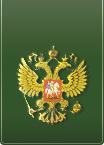 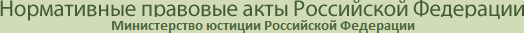 УСТАВМУРИНСКОГО СЕЛЬСОВЕТАКУРАГИНСКОГО РАЙОНАКРАСНОЯРСКОГО КРАЯПринят: Решением схода граждан Муринского сельсовета от 30.07.2002 № 03-рИзменен:(Решение схода граждан Муринского сельсовета от 15.10.2004 № 04-р;Решение Муринского сельского Совета депутатов от 23.05.2005 № 1-3-р;Решение Муринского сельского Совета депутатов от 15.10.2007 №24-85-р НГРRU245233112007001;Решение Муринского сельского Совета депутатов от 21.03.2008 №30-96-р НГРRU245233112008001;Решение Муринского сельского Совета депутатов от 27.02.2009 №42-128-р НГРRU245233112009001;Решение Муринского сельского Совета депутатов от 21.05.2010 № 04-05-р НГРRU245233112010001;Решение Муринского сельского Совета депутатов от 24.12.2010 № 09-19-р НГРRU245233112011001;Решение Муринского сельского Совета депутатов от 29.04.2011 № 14-29-р НГРRU245233112011002;Решение Муринского сельского Совета депутатов от 12.09.2011 № 19-46-р НГРRU245233112011003;Решение Муринского сельского Совета депутатов от 12.01.2012 № 25-61-р НГРRU245233112012001;Решение Муринского сельского Совета депутатов от 22.06.2012 № 30-74-р НГРRU245233112012002;Решение Муринского сельского Совета депутатов от 25.12.2012 № 34-86-р НГРRU245233112013001;Решение Муринского сельского Совета депутатов от 22.07.2013 № 40-109-р НГРRU245233112013002;Решение Муринского сельского Совета депутатов от 20.06.2014 № 51-141-р НГРRU245233112014001;Решение Муринского сельского Совета депутатов от 27.04.2015 № 60-172-р НГРRU245233112015001;Решение Муринского сельского Совета депутатов от 01.04.2016 № 11-28-р НГРRU245233112016001;Решение Муринского сельского Совета депутатов от 05.09.2017 № 29-89-р НГРRU245233112017001;Решение Муринского сельского Совета депутатов от 03.05.2018 № 37-119-р НГРRU245233112018001;Решение Муринского сельского Совета депутатов от 13.02.2019 № 48-149-р НГРRU245233112019001; Решение Муринского сельского Совета депутатов от 21.10.2019 № 55-185-р НГРRU245233112019002;Решение Муринского сельского Совета депутатов от 29.05.2020 № 60-220-р НГРRU245233112020001;Решение Муринского сельского Совета депутатов от 27.04.2021 № 07-30-р НГРRU245233112021001;Решение Муринского сельского Совета депутатов от 26.01.2022 № 15-92-р НГРRU245233112022001; Решение Муринского сельского Совета депутатов от 11.10.2022 № 21-122-р НГРRU245233112022002, Решение Муринского сельского Совета депутатов от 19.05.2023 № 27-148-р НГРRU245233112023001.ГЛАВА 1. ОБЩИЕ ПОЛОЖЕНИЯСтатья 1. Устав Муринского сельсовета1. Настоящий Устав является нормативным правовым актом, регулирующим организацию и осуществление местного самоуправления на территории Муринского сельсовета в интересах населения с учетом исторических и иных местных традиций. Все другие акты, принимаемые органами местного самоуправления, не должны противоречить данному Уставу, решениям, принятым на местном референдуме (сходе граждан), действующему законодательству Российской Федерации и Красноярского края.(п. 1 в ред. Решения Муринского сельского Совета депутатов от 15.10.2007 № 24-85-р, от 19.05.2023 № 27-148-р)2. Устав подлежит государственной регистрации в соответствии с действующим законодательством.Статья 1.1. Наименование муниципального образования(ст. 1.1. введена Решением Муринского сельского Совета депутатов от 21.10.2019 № 55-185-р)Полное наименование муниципального образования – «сельское поселение Муринский сельсовет Курагинского муниципального района Красноярского края», сокращенное – «Муринский сельсовет Курагинского района Красноярского края», «Муринский сельсовет». Данные наименования равнозначныСтатья 2. Муниципальное образование Муринский сельсовет1. Муринский сельсовет (далее по тексту Устава также - поселение, сельсовет, муниципальное образование) является в соответствии с Федеральным законом от 06.10.2003 № 131-ФЗ «Об общих принципах организации местного самоуправления в Российской Федерации» самостоятельным муниципальным образованием, находящимся в границах Курагинского района Красноярского края, местное самоуправление в котором осуществляется в соответствии с Конституцией Российской Федерации, федеральными законами, Уставом и законами Красноярского края и настоящим Уставом.(п.1 в ред. Решения Муринского сельского Совета депутатов от 01.04.2016 № 11-28-р; от 27.04.2021 № 07-30-р, от 26.01.2022 № 15-92-р)2. Административным центром сельсовета является с.Мурино.3. Муринский сельсовет наделен статусом сельского поселения Законом Красноярского края от 18.02.2005 № 13-3009 «Об установлении границ и наделении соответствующим статусом муниципального образования Курагинский район и находящихся в его границах иных муниципальных образований».(п.3 введен Решением Муринского сельского Совета депутатов от 27.04.2015 № 60-172-р)Статья 3. Правовая основа местного самоуправления(ст. 3 в ред. Решения Муринского сельского Совета депутатов от 15.10.2007 №24-85-р, от 25.12.2012 № 34-86-р)Правовую основу местного самоуправления составляют общепризнанные принципы и нормы международного права, международные договоры Российской Федерации, Конституция Российской Федерации, федеральные конституционные законы, настоящий Федеральный закон, другие федеральные законы, издаваемые в соответствии с ними иные нормативные правовые акты Российской Федерации (указы и распоряжения Президента Российской Федерации, постановления и распоряжения Правительства Российской Федерации, иные нормативные правовые акты федеральных органов исполнительной власти), Устав, законы и иные нормативные правовые акты Красноярского края, настоящий Устав, решения, принятые на местных референдумах и сходах граждан, и иные муниципальные правовые акты.(абзац в ред. Решения Муринского сельского Совета депутатов от 26.01.2022 № 15-92-р)Статья 4. Права жителей сельсовета на осуществление местного самоуправления1. Исключен Решением Муринского сельского Совета депутатов от 27.04.2021 № 07-30-р.2. Жители сельсовета имеют равные права на осуществление местного самоуправления независимо от пола, расы, национальности, языка, происхождения, имущественного или должностного положения, отношения к религии, убеждений, принадлежности к общественным объединениям. Жители сельсовета имеют равный доступ к муниципальной службе.3. Иностранные граждане, постоянно или преимущественно проживающие на территории сельсовета, обладают при осуществлении местного самоуправления правами в соответствии с международными договорами Российской Федерации и федеральными законами.4. Жители сельсовета, а также иностранные граждане и лица без гражданства, проживающие на территории сельсовета, вправе коллективно или индивидуально обращаться в органы и к выборным должностным лицам местного самоуправления. Указанные органы и должностные лица обязаны дать обратившимся ответ в установленные законом сроки.5. Органы и должностные лица местного самоуправления обязаны предоставлять жителям сельсовета полную и достоверную информацию о своей деятельности.6. Органы и должностные лица местного самоуправления обязаны знакомить население с документами и материалами, непосредственно затрагивающими их права и законные интересы.7. Муниципальные нормативные правовые акты, затрагивающие права, свободы и обязанности человека и гражданина, устанавливающие правовой статус организаций, учредителем которых выступает муниципальное образование, а также соглашения, заключаемые между органами местного самоуправления, вступают в силу после их официального опубликования (обнародования) в порядке, предусмотренном пунктами 8, 9 настоящей статьи.(п. 7 в ред. Решения Муринского сельского Совета депутатов от 21.10.2019 № 55-185-р)8. Опубликование муниципальных правовых актов, соглашений, заключаемых между органами местного самоуправления, осуществляется в течение 30 дней со дня их подписания, в газете «Муринский вестник», если иное не предусмотрено самим актом, настоящим Уставом или действующим законодательством.(п. 8 в ред. Решения Муринского сельского Совета депутатов от 27.04.2021 № 07-30-р)9. Обнародование муниципальных правовых актов, соглашений, заключаемых между органами местного самоуправления, происходит путем доведения их полного текста до жителей Муринского сельсовета посредством:(абз. 1 в ред. Решения Муринского сельского Совета депутатов от 27.04.2021 № 07-30-р)-размещения на информационных стендах муниципального образования расположенных по адресам:Красноярский край, Курагинский район, село Мурино, улица Ленина 33А;Красноярский край, Курагинский район, деревня Белый Яр, улица Трактовая 14.-распространения его копий среди жителей муниципального образования.(п. 8-9 введены Решением Муринского сельского Совета депутатов от 21.10.2019 № 55-185-р)10. Для официального опубликования (обнародования) муниципальных правовых актов и соглашений дополнительно используется сетевое издание – портал Минюста России «Нормативные правовые акты в Российской Федерации» (http://pravo.minjust.ru, http://право-минюст.рф, регистрация в качестве сетевого издания Эл № ФС77-72471 от 05.03.2018).В случае опубликования (размещения) полного текста муниципального правового акта на указанном портале, объемные графические и табличные приложения к нему в печатном издании могут не приводиться.(п. 10 введен Решением Муринского сельского Совета депутатов от 27.04.2021 № 07-30-р)Статья 4.1. Исключена Решением Муринского сельского Совета депутатов от 21.10.2019 № 55-185-р)Статья 5. Исключена Решением Муринского сельского Совета депутатов от 27.04.2021 № 07-30-р.Статья 6. Органы и должностные лица местного самоуправления(ст. 6 в ред. Решения Муринского сельского Совета депутатов от 11.10.2022 № 21-122-р)1. Муринский сельский Совет депутатов (далее – Совет депутатов, Совет, сельский Совет) – представительный орган местного самоуправления, состоящий из 8 депутатов, избираемый на основе всеобщего равного и прямого избирательного права при тайном голосовании сроком на 5 лет.2. Глава Муринского сельсовета (далее – Глава сельсовета, Глава поселения, Глава) избирается Советом депутатов из числа кандидатов, представленных конкурсной комиссией по результатам конкурса, и возглавляет местную администрацию.3. Администрация Муринского сельсовета (далее – администрация сельсовета, администрация) является исполнительно-распорядительным органом местного самоуправления, подотчетным Совету депутатов. Главой администрации является Глава поселения.Статья 7. Вопросы местного значения сельсовета(ст.7 в ред. Решения Муринского сельского Совета депутатов от 01.04.2016 № 11-28-р)1. К вопросам местного значения сельсовета относятся:1) составление и рассмотрение проекта бюджета сельсовета, утверждение и исполнение бюджета сельсовета, осуществление контроля за его исполнением, составление и утверждение отчета об исполнении бюджета сельсовета;2) введение, изменение и отмена местных налогов и сборов сельсовета;(пп. 2 в ред. Решения Муринского сельского Совета депутатов от 11.10.2022 № 21-122-р)3) владение, пользование и распоряжение имуществом, находящимся в муниципальной собственности сельсовета;4) обеспечение первичных мер пожарной безопасности в границах населенных пунктов сельсовета;5) создание условий для обеспечения жителей сельсовета услугами связи, общественного питания, торговли и бытового обслуживания;6) создание условий для организации досуга и обеспечения жителей сельсовета услугами организаций культуры;7) обеспечение условий для развития на территории сельсовета физической культуры, школьного спорта и массового спорта, организация проведения официальных физкультурно-оздоровительных и спортивных мероприятий сельсовета;8) формирование архивных фондов сельсовета;9) утверждение правил благоустройства территории поселения, осуществление муниципального контроля в сфере благоустройства, предметом которого является соблюдение правил благоустройства территории поселения, требований к обеспечению доступности для инвалидов объектов социальной, инженерной и транспортной инфраструктур и предоставляемых услуг, организация благоустройства территории поселения в соответствии с указанными правилами;(пп. 9 в ред. Решения Муринского сельского Совета депутатов от 26.01.2022 № 15-92-р)10) присвоение адресов объектам адресации, изменение, аннулирование адресов, присвоение наименований элементам улично-дорожной сети (за исключением автомобильных дорог федерального значения, автомобильных дорог регионального или межмуниципального значения, местного значения муниципального района), наименований элементам планировочной структуры в границах сельсовета, изменение, аннулирование таких наименований, размещение информации в государственном адресном реестре;11) содействие в развитии сельскохозяйственного производства, создание условий для развития малого и среднего предпринимательства;12) организация и осуществление мероприятий по работе с детьми и молодежью в поселении;13) оказание поддержки гражданам и их объединениям, участвующим в охране общественного порядка, создание условий для деятельности народных дружин;14) организация в границах сельсовета электро-, тепло-, газо- и водоснабжения населения, водоотведения, снабжения населения топливом в пределах полномочий, установленных законодательством Российской Федерации;15) дорожная деятельность в отношении автомобильных дорог местного значения в границах населенных пунктов поселения и обеспечение безопасности дорожного движения на них, включая создание и обеспечение функционирования парковок (парковочных мест), осуществление муниципального контроля на автомобильном транспорте и в дорожном хозяйстве в границах населенных пунктов поселения, организация дорожного движения, а также осуществление иных полномочий в области использования автомобильных дорог и осуществления дорожной деятельности в соответствии с законодательством Российской Федерации;(пп. 15 в ред. Решений Муринского сельского Совета депутатов от 26.01.2022 № 15-92-р, от 11.10.2022 № 21-122-р)16) обеспечение проживающих в поселении и нуждающихся в жилых помещениях малоимущих граждан жилыми помещениями, организация строительства и содержания муниципального жилищного фонда, создание условий для жилищного строительства, осуществление муниципального жилищного контроля, а также иных полномочий органов местного самоуправления в соответствии с жилищным законодательством;17) участие в профилактике терроризма и экстремизма, а также в минимизации и (или) ликвидации последствий проявлений терроризма и экстремизма в границах сельсовета;18) создание условий для реализации мер, направленных на укрепление межнационального и межконфессионального согласия, сохранение и развитие языков и культуры народов Российской Федерации, проживающих на территории сельсовета, социальную и культурную адаптацию мигрантов, профилактику межнациональных (межэтнических) конфликтов;19) участие в предупреждении и ликвидации последствий чрезвычайных ситуаций в границах сельсовета;20) исключен РешениемМуринского сельского Совета депутатов от 03.05.2018 № 37-119-р;21) сохранение, использование и популяризация объектов культурного наследия (памятников истории и культуры), находящихся в собственности сельсовета, охрана объектов культурного наследия (памятников истории и культуры) местного (муниципального) значения, расположенных на территории сельсовета;22) создание условий для развития местного традиционного народного художественного творчества, участие в сохранении, возрождении и развитии народных художественных промыслов в поселении;23) создание условий для массового отдыха жителей сельсовета и организация обустройства мест массового отдыха населения, включая обеспечение свободного доступа граждан к водным объектам общего пользования и их береговым полосам;24) (пп. 24 исключен Решением Муринского сельского Совета депутатов от 29.05.2020 № 60-220-р)24) участие в организации деятельности по накоплению (в том числе раздельному накоплению) и транспортированию твердых коммунальных отходов;(пп. 24 введен Решением Муринского сельского Совета депутатов от 27.04.2021 № 07-30-р)25) организация использования, охраны, защиты, воспроизводства лесов особо охраняемых природных территорий, расположенных в границах населенных пунктов сельсовета;26) организация ритуальных услуг и содержание мест захоронения;27) осуществление мероприятий по обеспечению безопасности людей на водных объектах, охране их жизни и здоровья;28) осуществление муниципального лесного контроля;29) предоставление помещения для работы на обслуживаемом административном участке сельсовета сотруднику, замещающему должность участкового уполномоченного полиции;30) принятие в соответствии с гражданским законодательством Российской Федерации решения о сносе самовольной постройки, решения о сносе самовольной постройки или ее приведении в соответствие с предельными параметрами разрешенного строительства, реконструкции объектов капитального строительства, установленными правилами землепользования и застройки, документацией по планировке территории, или обязательными требованиями к параметрам объектов капитального строительства, установленными федеральными законами.(пп. 30 в ред. Решения Муринского сельского Совета депутатов от 27.04.2021 № 07-30-р)31) оказание поддержки социально ориентированным некоммерческим организациям в пределах полномочий, установленных статьями 31.1 и 31.3 Федерального закона от 12 января 1996 года № 7-ФЗ «О некоммерческих организациях»;32) осуществление мер по противодействию коррупции в границах сельсовета;33) участие в соответствии с федеральным законом в выполнении комплексных кадастровых работ.(пп. 33 в ред. Решения Муринского сельского Совета депутатов от 27.04.2021 № 07-30-р)2. Органы местного самоуправления сельсовета вправе заключать соглашения с органами местного самоуправления муниципального района о передаче им осуществления части своих полномочий по решению вопросов местного значения, за счет межбюджетных трансфертов, предоставляемых из бюджета поселения в бюджет муниципального района в соответствии с Бюджетным кодексом Российской Федерации.3. Соглашение о передаче осуществления части своих полномочий по решению вопросов местного значения между муниципальными образованиями заключается Главой поселения при условии его предварительного одобрения Советом депутатов поселения.4. Предметом соглашения о передаче осуществления части своих полномочий по решению вопросов местного значения не могут быть вопросы, отнесенные законом к исключительной компетенции Совета депутатов поселения.(п. 2-4 в ред. Решения Муринского сельского Совета депутатов от 27.04.2021 № 07-30-р)5. Указанные соглашения должны заключаться на определенный срок, содержать положения, устанавливающие основания и порядок прекращения их действия, в том числе досрочного, порядок определения ежегодного объема межбюджетных трансфертов, необходимых для осуществления передаваемых полномочий, а также предусматривать финансовые санкции за неисполнение соглашений.6. Для осуществления переданных в соответствии с указанными соглашениями полномочий органы местного самоуправления имеют право дополнительно использовать собственные материальные ресурсы и финансовые средства в случаях и порядке, предусмотренных решением Совета депутатов.Статья 7.1. Права органов местного самоуправления сельсовета на решение вопросов, не отнесённых к вопросам местного значения сельсовета(ст. 7.1 введена Решением Муринского сельского Совета депутатов от 15.10.2007 №24-85-р)1. Органы местного самоуправления сельсовета имеют право на:1) создание музеев сельсовета;2) совершение нотариальных действий, предусмотренных законодательством, в случае отсутствия в поселении нотариуса;3) участие в осуществлении деятельности по опеке и попечительству;4) создание условий для осуществления деятельности, связанной с реализацией прав местных национально-культурных автономий на территории сельсовета;5) оказание содействия национально-культурному развитию народов Российской Федерации и реализации мероприятий в сфере межнациональных отношений на территории сельсовета;6) участие в организации и осуществлении мероприятий по мобилизационной подготовке муниципальных предприятий и учреждений, находящихся на территории сельсовета;7) создание условий для развития туризма;8) создание муниципальной пожарной охраны;9) оказание поддержки общественным наблюдательным комиссиям, осуществляющим общественный контроль за обеспечением прав человека и содействие лицам, находящимся в местах принудительного содержания;10) оказание поддержки общественным объединениям инвалидов, а также созданным общероссийскими общественными объединениями инвалидов организациям в соответствии с Федеральным законом от 24 ноября 1995 года № 181-ФЗ «О социальной защите инвалидов в Российской Федерации»;11) предоставление гражданам жилых помещений муниципального жилищного фонда по договорам найма жилых помещений жилищного фонда социального использования в соответствии с жилищным законодательством;12) оказание содействия развитию физической культуры и спорта инвалидов, лиц с ограниченными возможностями здоровья, адаптивной физической культуры и адаптивного спорта;(пп. 12 в ред. Решения Муринского сельского Совета депутатов от 21.10.2019 № 55-185-р)13) осуществление мероприятий в сфере профилактики правонарушений, предусмотренных Федеральным законом «Об основах системы профилактики правонарушений в Российской Федерации»;(пп. 13 в ред. Решения Муринского сельского Совета депутатов от 05.09.2017 № 29-89-р)14) осуществление деятельности по обращению с животными без владельцев, обитающими на территории поселения;(пп. 14 в ред. Решения Муринского сельского Совета депутатов от 21.10.2019 № 55-185-р)15) Исключен Решением Муринского сельского Совета депутатов от 05.09.2017 № 29-89-р16) осуществление мероприятий по защите прав потребителей, предусмотренный Законом Российской Федерации от 7 февраля 1992 года № 2300-1».(пп. 16 введен Решением Муринского сельского Совета депутатов от 13.02.2019 № 48-149-р)17) предоставление сотруднику, замещающему должность участкового уполномоченного полиции, и членам его семьи жилого помещения на период замещения сотрудником указанной должности;18) осуществление мероприятий по оказанию помощи лицам, находящимся в состоянии алкогольного, наркотического или иного токсического опьянения.(пп. 17-18 введены Решением Муринского сельского Совета депутатов от 27.04.2021 № 07-30-р)1.1. Органы местного самоуправления могут оказывать содействие органам службы занятости в получении достоверной информации о занятости граждан.(пп. 11-1.1 введены Решением Муринского сельского Совета депутатов от 22.06.2012 № 30-74-р)(пп. 12-13 введены Решением Муринского сельского Совета депутатов от 25.12.2012 № 34-86-р)2. Органы местного самоуправления сельсовета вправе решать вопросы, указанные в пункте 1 настоящей статьи, участвовать в осуществлении иных государственных полномочий (не переданных им в соответствии со статьёй 19 Федерального закона «Об общих принципах организации местного самоуправления в Российской Федерации»), если это участие предусмотрено федеральными законами, а также решать иные вопросы, не отнесённые к компетенции органов местного самоуправления других муниципальных образований, органов государственной власти и не исключенные из их компетенции федеральными законами и законами Красноярского края, за счет доходов местного бюджета, за исключением межбюджетных трансфертов, предоставленных из бюджетов бюджетной системы Российской Федерации, и поступлений налоговых доходов по дополнительным нормативам отчислений.(п.2 в ред. Решения Муринского сельского Совета депутатов от 21.05.2010 № 04-05-р)Статья 7.2. Осуществление органами местного самоуправления отдельных переданных государственных полномочий(ст. 7.2 введена Решением Муринского сельского Совета депутатов от 15.10.2007 №24-85-р)1. Наделение органов местного самоуправления сельсовета отдельными государственными полномочиями Российской Федерации осуществляется федеральными законами и законами Красноярского края, отдельными государственными полномочиями Красноярского края- законами Красноярского края. Наделение органов местного самоуправления отдельными государственными полномочиями иными нормативными правовыми актами не допускается.(п. 1 в ред. Решения Муринского сельского Совета депутатов от 27.02.2009 №42-128-р, от 21.05.2010 № 04-05-р, от 26.01.2022 № 15-92-р)2. Финансовое обеспечение отдельных государственных полномочий, переданных органам местного самоуправления сельсовета, осуществляется только за счёт предоставляемых местному бюджету субвенций из соответствующих бюджетов.3. Совет депутатов вправе принять решение о дополнительном использовании собственных материальных ресурсов и финансовых средств для осуществления отдельных государственных полномочий, переданных органам местного самоуправления сельсовета, предусмотрев соответствующее финансирование в бюджете сельсовета.4. Органы местного самоуправления вправе осуществлять расходы за счёт средств бюджета сельсовета (за исключением финансовых средств, передаваемых местному бюджету на осуществление целевых расходов) на осуществление полномочий, не переданных им в соответствии с пунктами 1-3 настоящей статьи, если возможность осуществления таких расходов предусмотрена федеральными законами.Органы местного самоуправления вправе устанавливать за счёт средств бюджета сельсовета (за исключением финансовых средств, передаваемых местному бюджету на осуществление целевых расходов) дополнительные меры социальной поддержки и социальной помощи для отдельных категорий граждан вне зависимости от наличия в федеральных законах положений, устанавливающих указанное право.Финансирование полномочий, предусмотренное настоящим пунктом, не является обязанностью муниципального образования, осуществляется при наличии возможности и не является основанием для выделения дополнительных средств из других бюджетов бюджетной системы Российской Федерации.(п. 4 в ред. Решения Муринского сельского Совета депутатов от 21.03.2008 №30-96-р)5. Использование муниципальным образованием собственных средств для осуществления в следующих случаях:- в случае несвоевременного перечисления субвенций из фонда компенсаций, формируемого в составе бюджета Российской Федерации и (или) Красноярского края, с целью обеспечения полного и своевременного выполнения переданных государственных полномочий;- в случае принятия решения об увеличении объема средств, представляемых для осуществления переданных государственных полномочий, по сравнению с объемами, закрепленными федеральным законом о федеральном бюджете на очередной финансовый год, законом Красноярского края о бюджете на очередной финансовый год, решением о бюджете муниципального поселения с целью повышения качества исполнения переданных полномочий;- в случае если в муниципальном образовании в процессе осуществления отдельных переданных государственных полномочий превышены нормативы, используемые в методиках определения размера субвенций;- в случае передачи материальных ресурсов, если их передача предусмотрена законом.(п. 5 введен Решением Муринского сельского Совета депутатов от 29.04.2011 № 14-29-р)6. Не допускается использование муниципальным образованием собственных средств в следующих случаях:- при наличии дефицита местного бюджета более процентов (предельный размер дефицита, позволяющий использование муниципальным образованием собственных средств для осуществления переданных полномочий определяется органами местного самоуправления самостоятельно, но не может превышать установленных бюджетным кодексом 10 % объема доходов местного бюджета без учета утвержденного объема безвозмездных поступлений и (или) поступлений налоговых доходов по дополнительным нормативам отчислений);- в случае, если доля межбюджетных трансфертов из бюджета Красноярского края (за исключением субвенций) и (или) налоговых доходов по дополнительным нормативам отчислений в течении двух или трех последних отчетных финансовых лет превышала 30 % собственных доходов местного бюджета, начиная с очередного финансового года.(п. 6 введен Решением Муринского сельского Совета депутатов от 29.04.2011 № 14-29-р)7. Финансовое обеспечение расходов, возникающих в случаях, перечисленных в абзацах 2-4 пункта 5 настоящей статьи, осуществляется за счет собственных доходов и источников финансирования дефицита бюджета муниципального образования в пределах бюджетных ассигнований, предусмотренных в соответствующем финансовом году.Материальное обеспечение осуществляется за счет предоставления структурным подразделениям органов местного самоуправления муниципального образования, осуществляющим исполнение переданных полномочий, в безвозмездное пользование мебели, инвентаря, оргтехники, средств связи, расходных материалов, зданий, (помещений), транспорта и иных средств.(п. 7 введен Решением Муринского сельского Совета депутатов от 29.04.2011 № 14-29-р)8. Предложения о дополнительном использовании собственных средств муниципального образования для осуществления переданных государственных полномочий вносятся Главой местной администрации в представительный орган муниципального образования в составе документов и материалов, предоставляемых одновременно с проектом бюджета на очередной финансовый год(очередной финансовый год и плановый период), либо в течение текущего финансового года.Вносимые предложения должно содержать расчет объема финансовых средств, перечень материальных ресурсов, а также обоснования их использования для осуществления переданных полномочий.При внесении предложения о дополнительном использовании собственных средств муниципального образования для осуществления переданных государственных полномочий вместе с внесением на рассмотрение проекта бюджета муниципального образования в составе документов и материалов, предоставляемых одновременно с проектом бюджета на очередной финансовый год (очередной финансовый годи плановый период).При внесении предложения о дополнительном использовании собственных средств муниципального образования для осуществления переданных полномочий в течение текущего финансового года представительный орган муниципального образования рассматривает и принимает положительное или отрицательное решение по данному вопросу на ближайшей сессии. В случае принятия решения о дополнительном использовании собственных средств муниципального образования для осуществления переданных полномочий в течение текущего финансового года в решение о бюджете муниципального образования на соответствующий финансовый год должны быть внесены соответствующие изменения и дополнения.(п. 8 введен Решением Муринского сельского Совета депутатов от 29.04.2011 № 14-29-р)Статья 8. Органы местного самоуправления, наделяемые правами юридического лица(ст. 8 в ред. Решений Муринского сельского Совета депутатов от 27.02.2009 №42-128-р, от 21.05.2010 № 04-05-р, от 12.01.2012 № 25-61-р, от 01.04.2016 № 11-28-р, от 05.09.2017 № 29-89-р)1. Администрация сельсовета обладает правами юридического лица и является муниципальным казенным учреждением, образуемым для осуществления управленческих функций, и подлежит государственной регистрации в качестве юридических лиц в соответствии с федеральным законом.(п. 1 в ред. Решения Муринского сельского Совета депутатов от 26.01.2022 № 15-92-р)2. Основаниями для государственной регистрации органов местного самоуправления в качестве юридических лиц являются данный устав и решение о создании соответствующего органа местного самоуправления с правами юридического лица.3. По решению сельского Совета депутатов правами юридического лица могут наделяться органы администрации сельсовета..ГЛАВА 2. ТЕРРИТОРИЯ СЕЛЬСОВЕТАСтатья 9. Территория сельсовета1. Местное самоуправление осуществляется на всей территории сельсовета в пределах границ, установленных Законом Красноярского края от 18.02.2005 № 13-3009 «Об установлении границ и наделении соответствующим статусом муниципального образования Курагинский район и находящихся в его границах иных муниципальных образований».(п. 1 в ред. Решения Муринского сельского Совета депутатов от 27.02.2009 №42-128-р, от 19.05.2023 № 27-148-р)2. В состав территории сельсовета входят земли населенных пунктов: с. Мурино, д. Белый Яр, а также иные земли в границах сельсовета, независимо от форм собственности и целевого назначения.Статья 10. Состав и использование земель сельсовета1. Земельный фонд сельсовета состоит из земель населенных пунктов, входящих в состав сельсовета, и иных земель, переданных или приобретенных в собственность сельсовета в установленном законодательством порядке.2. Исключен Решением Муринского сельского Совета депутатов от 27.04.2021 № 07-30-р.ГЛАВА 3. ГЛАВА СЕЛЬСОВЕТАСтатья 11. Глава сельсовета(ст.11 в ред. Решения Муринского сельского Совета депутатов от 27.04.2015 № 60-172-р)1. Глава сельсовета - высшее выборное должностное лицо сельсовета, наделенное согласно Уставу собственной компетенцией по решению вопросов местного значения, возглавляющее деятельность по осуществлению местного самоуправления на территории сельсовета.(п. 1 в ред. Решения Муринского сельского Совета депутатов от 27.04.2021 № 07-30-р)1.1. Глава поселения осуществляет свои полномочия на постоянной основе.(п. 1.1 введен Решением Муринского сельского Совета депутатов от 27.04.2021 № 07-30-р)2. Глава сельсовета действует в пределах полномочий, определенных законодательством, настоящим Уставом и решениями Совета депутатов.3. Глава сельсовета представляет сельсовет в отношениях с Российской Федерацией, ее субъектами, государственными органами, другими муниципальными образованиями, юридическими и физическими лицами.4. Глава сельсовета избирается Советом депутатов из числа кандидатов, представленных конкурсной комиссией по результатам конкурса, и возглавляет местную администрацию.5. Порядок проведения конкурса по отбору кандидатур на должность главы муниципального образования устанавливается представительным органом муниципального образования. Порядок проведения конкурса должен предусматривать опубликование условий конкурса, сведений о дате, времени и месте его проведения не позднее чем за 20 дней до дня проведения конкурса.Общее число членов конкурсной комиссии в муниципальном образовании устанавливается представительным органом муниципального образования.Половина членов конкурсной комиссии назначается Советом депутатов, а другая половина — Главой Курагинского района.Кандидатом на должность главы муниципального образования может быть зарегистрирован гражданин, который на день проведения конкурса не имеет в соответствии с Федеральным законом от 12.06.2002 № 67-ФЗ"Об основных гарантиях избирательных прав и права на участие в референдуме граждан Российской Федерации" ограничений пассивного избирательного права для избрания выборным должностным лицом местного самоуправления(п. 5 в ред. Решения Муринского сельского Совета депутатов от 05.09.2017 № 29-89-р)6. Гарантии осуществления полномочий главы сельсовета устанавливаются настоящим Уставом в соответствии с федеральными законами и законами Красноярского края.(п. 6 в ред. Решения Муринского сельского Совета депутатов от 27.04.2021 № 07-30-р)7.глава муниципального образования должен соблюдать ограничения, запреты, исполнять обязанности, которые установлены Федеральным законом от 25 декабря 2008 года № 273-ФЗ «О противодействии коррупции», Федеральным законом от 3 декабря 2012 года № 230-ФЗ «О контроле за соответствием расходов лиц, замещающих государственные должности, и иных лиц их доходам», Федеральным законом от 7 мая 2013 года № 79-ФЗ «О запрете отдельным категориям лиц открывать и иметь счета (вклады), хранить наличные денежные средства и ценности в иностранных банках, расположенных за пределами территории Российской Федерации, владеть и (или) пользоваться иностранными финансовыми инструментами.(п. 7 в ред. Решения Муринского сельского Совета депутатов от 05.09.2017 № 29-89-р)Статья 12. Срок полномочий Главы сельсовета(ст.12 в ред. Решения Муринского сельского Совета депутатов от 27.04.2015 № 60-172-р)1. Срок полномочий Главы сельсовета - 5 лет.2. Полномочия Главы сельсовета начинаются со дня его вступления в должность и прекращаются в день вступления в должность вновь избранного Главы сельсовета.Статья 13. Прекращение полномочий главы сельсовета1. Полномочия Главы сельсовета прекращаются в день вступления в должность вновь избранного Главы сельсовета.2. Полномочия Главы сельсовета прекращаются досрочно в случаях:1) смерти;2) отставки по собственному желанию;3) отрешения от должности в соответствии со статьей 74 Федерального закона от 06.10.2003 года № 131-ФЗ «Об общих принципах организации местного самоуправления в Российской Федерации;(пп.3 в ред. Решения Муринского сельского Совета депутатов от 27.04.2015 № 60-172-р)4) признания судом недееспособным или ограниченно дееспособным;5) признания судом безвестно отсутствующим или объявления умершим;6) вступления в отношении него в законную силу обвинительного приговора суда;7) выезда за пределы Российской Федерации на постоянное место жительства;8) прекращения гражданства Российской Федерации либо гражданства иностранного государства - участника международного договора Российской Федерации, в соответствии с которым иностранный гражданин имеет право быть избранным в органы местного самоуправления, наличия гражданства (подданства) иностранного государства либо вида на жительство или иного документа, подтверждающего право на постоянное проживание на территории иностранного государства гражданина Российской Федерации либо иностранного гражданина, имеющего право на основании международного договора Российской Федерации быть избранным в органы местного самоуправления, если иное не предусмотрено международным договором Российской Федерации;(пп. 8 в ред. Решения Муринского сельского Совета депутатов от 26.01.2022 № 15-92-р)9) Исключен Решением Муринского сельского Совета депутатов от 27.04.2021 № 07-30-р.10) установленной в судебном порядке стойкой неспособности по состоянию здоровья осуществлять полномочия Главы муниципального образования;11) преобразования поселения, осуществляемого в соответствии с частями 3, 3.1-1, 5, 7.2, статьи 13 Федерального закона от 06.10.2003 № 131-ФЗ «Об общих принципах организации местного самоуправления в Российской Федерации», а также в случае упразднения поселения;(пп. 11 в ред. Решения Муринского сельского Совета депутатов от 21.10.2019 № 55-185-р)12) утраты сельским поселением статуса муниципального образования в связи с его объединением с городским округом;13) увеличения численности избирателей муниципального образования более чем на 25 процентов, произошедшего вследствие изменения границ муниципального образования или объединения его с городским округом.(пп. 11-13 введены Решением Муринского сельского Совета депутатов от 21.03.2008 №30-96-р)14) удаления в отставку в соответствии со статьей 74.1 Федерального закона «Об общих принципах организации местного самоуправления в Российской Федерации»;(пп. 14 введен Решением Муринского сельского Совета депутатов от 21.05.2010 № 04-05-р)2.1. Полномочия главы сельсовета прекращаются досрочно в случае несоблюдения им ограничений, установленных Федеральным законом от 06.10.2003 года № 131-ФЗ «Об общих принципах организации местного самоуправления в Российской Федерации».(п.2.1 введен Решением Муринского сельского Совета депутатов от 27.04.2015 № 60-172-р)2.2. Полномочия Главы поселения прекращаются досрочно в случае несоблюдения ограничений, запретов, неисполнения обязанностей, установленных Федеральным законом от 25 декабря 2008 года № 273-ФЗ «О противодействии коррупции», Федеральным законом от 3 декабря 2012 года № 230-ФЗ «О контроле за соответствием расходов лиц, замещающих государственные должности, и иных лиц их доходам», Федеральным законом от 7 мая 2013 года № 79-ФЗ «О запрете отдельным категориям лиц открывать и иметь счета (вклады), хранить наличные денежные средства и ценности в иностранных банках, расположенных за пределами территории Российской Федерации, владеть и (или) пользоваться иностранными финансовыми инструментами», если иное не предусмотрено Федеральным законом от 06.10.2003 № 131-ФЗ «Об общих принципах организации местного самоуправления в Российской Федерации»;(п. 2.2 в ред. Решения Муринского сельского Совета депутатов от 21.10.2019 № 55-185-р)3. В случаях, предусмотренных подпунктами 3-6,10 пункта 2 настоящей статьи, полномочия Главы сельсовета прекращаются с момента вступления в силу соответствующего решения суда или правового акта Губернатора Красноярского края.4. В случаях, предусмотренных в подпунктах 7, 8, 14 пункта 2 настоящей статьи, прекращение полномочий Главы сельсовета фиксируется решением Совета депутатов.(п.4 в ред. Решения Муринского сельского Совета депутатов от 21.05.2010 № 04-05-р)5. Исключен Решением Муринского сельского Совета депутатов от 27.04.2021 № 07-30-р.6. Заявление об отставке направляется Главой сельсовета в сельский Совет депутатов. В случае принятия Советом депутатов отставки Главы сельсовета, полномочия Главы сельсовета прекращаются с даты, определённой решением Муринского сельского Совета депутатов. При этом заявление Главы сельсовета об отставке должно быть рассмотрено Муринским сельским Советом депутатов в течение месяца со дня его подачи, а период от даты рассмотрения Муринским сельским Советом депутатов заявления Главы сельсовета об отставке до даты прекращения полномочий Главы сельсовета не может превышать 14 дней. Заявление Главы сельсовета об отставке не может быть отозвано после удовлетворения данного заявления Муринским сельским Советом депутатов.В случае, если отставка Главы сельсовета не принята Муринским сельским Советом депутатов, Глава сельсовета вправе отозвать заявление об отставке в десятидневный срок со дня рассмотрения вопроса об отставке Муринским сельским Советом депутатов.В случае, если заявление об отставке не будет отозвано Главой сельсовета, полномочия Главы сельсовета прекращаются по истечении 14 дней со дня рассмотрения вопроса об отставке Муринским сельским Советом депутатов.(п.п. 3-6 введены Решением Муринского сельского Совета депутатов от 15.10.2007 №24-85-р)7. Исключен Решением Муринского сельского Совета депутатов от 01.04.2016 № 11-28-р.Статья 14. Полномочия Главы сельсовета(ст. 14 в ред. Решения Муринского сельского Совета депутатов от 26.01.2022 № 15-92-р)1. Глава сельсовета:1) представляет поселение в отношениях с органами местного самоуправления других муниципальных образований, органами государственной власти, гражданами и организациями, без доверенности действует от имени поселения;2) подписывает и обнародует нормативные правовые акты Совета депутатов поселения;3) издает в пределах своих полномочий правовые акты;4) вправе требовать созыва внеочередного заседания представительного органа поселения;5) обеспечивает осуществление органами местного самоуправления полномочий по решению вопросов местного значения и отдельных государственных полномочий, переданных органам местного самоуправления федеральными законами и законами Красноярского края;6) представляет на утверждение Совета депутатов проект местного бюджета (бюджета поселения) и отчет о его исполнении, проекты решений о корректировке бюджета поселения и распределении средств, полученных в результате экономии расходов бюджета или превышения его доходов над расходами;7) заключает от имени сельсовета договоры и соглашения;8) организует взаимодействие администрации сельсовета с муниципальными учреждениями и муниципальными предприятиями;9) организует и контролирует выполнение решений, принятых жителями на местном референдуме, решений Совета депутатов сельсовета;10) организует прием граждан работниками администрации сельсовета, рассматривает обращения граждан, лично ведет прием граждан;11) распоряжается бюджетными средствами от имени администрации сельсовета;12) возглавляет администрацию сельсовета, утверждает штатное расписание, организует работу с кадрами в администрации сельсовета, их аттестацию, профессиональное образование и дополнительное профессиональное образование;13) осуществляет прием на работу и увольнение работников администрации сельсовета, применяет к ним меры поощрения и дисциплинарной ответственности;14) осуществляет иные полномочия в соответствии с федеральными и краевыми законами, настоящим Уставом, решениями Совета депутатов.2. Глава поселения представляет Совету ежегодные отчеты о результатах своей деятельности, деятельности администрации, в том числе о решении вопросов, поставленных Советом депутатов в порядке, установленном муниципальным нормативным правовым актом.»;Статья 15. Исполнение полномочий Главы сельсовета(статья 15 в ред. Решения Муринского сельского Совета депутатов от 05.09.2017 № 29-89-р)1. В случае досрочного прекращения полномочий Главы поселения либо применения к нему по решению суда мер процессуального принуждения в виде заключения под стражу или временного отстранения от должности его полномочия временно исполняет заместитель Главы, а в случае, если указанное лицо не назначено или временно отсутствует, то эти обязанности исполняет уполномоченный муниципальный служащий, определенный сельским Советом депутатов;(п. 1 в ред. Решения Муринского сельского Совета депутатов от 21.10.2019 № 55-185-р)2. В случае временного отсутствия Главы сельсовета (отпуск, болезнь, командировка) его полномочия исполняет заместитель Главы сельсовета, а если заместитель отсутствует либо не назначен, то эти обязанности исполняет уполномоченный муниципальный служащий, определенный сельским Советом депутатов(п. 2 в ред. Решения Муринского сельского Совета депутатов от 11.10.2022 № 21-122-р)Статья 16. Консультативные и совещательные органы при Главе сельсоветаГлава сельсовета вправе создавать работающие на нештатной основе непосредственно при Главе сельсовета консультативные и совещательные органы.Статья 17. Правовые акты главы сельсовета(ст.17 в ред. Решения Муринского сельского Совета депутатов от 27.04.2015 № 60-172-р)1. Глава сельсовета в пределах своей компетенции издает постановления администрации по вопросам местного значения и по вопросам, связанным с осуществлением отдельных государственных полномочий, обязательные для исполнения всеми расположенными на территории сельсовета предприятиями, учреждениями и организациями, независимо от их организационно-правовой формы, а также органами местного самоуправления и гражданами, и распоряжения администрации по вопросам организации деятельности администрации сельсовета.(п.1 в ред. Решения Муринского сельского Совета депутатов от 01.04.2016 № 11-28-р, от 05.09.2017 № 29-89-р)2. Глава сельсовета издает постановления и распоряжения по иным вопросам, отнесенным к его компетенции уставом муниципального образования в соответствии с Федеральным законом от 06.10.2003 № 131-ФЗ «Об общих принципах организации местного самоуправления в Российской Федерации», другими федеральными законами.3. Правовые акты Главы сельсовета, кроме указанных в пункте 4 настоящей статьи, вступают в силу со дня их подписания, если в самом акте не определено иное.4. Нормативные правовые акты главы поселения, затрагивающие права, свободы и обязанности человека и гражданина, устанавливающие правовой статус организаций, учредителем которых выступает муниципальное образование, а также соглашения, заключаемые между органами местного самоуправления, вступают в силу после их официального опубликования (обнародования);(абзац 1 в ред. Решения Муринского сельского Совета депутатов от 21.10.2019 № 55-185-р)Правовые акты Главы сельсовета могут быть отменены или их действие может быть приостановлено им самим, в случае изменения перечня его полномочий - органами местного самоуправления или должностными лицами местного самоуправления, к полномочиям которых на момент отмены или приостановления действия муниципального правового акта отнесено принятие (издание) соответствующего муниципального правового акта, а также судом; а в части, регулирующей осуществление органами местного самоуправления отдельных государственных полномочий, переданных им федеральными законами и законами Красноярского края, - уполномоченным органом государственной власти Российской Федерации (уполномоченным органом государственной власти Красноярского края).Статья 17.1. Удаление главы сельсовета в отставку(ст.17.1 введена Решением Муринского сельского Совета депутатов от 27.04.2015 № 60-172-р)1. Сельский Совет депутатов в соответствии с Федеральным законом от 06.10.2003 № 131-ФЗ «Об общих принципах организации местного самоуправления в Российской Федерации» вправе удалить главу сельсовета в отставку по инициативе депутатов представительного органа муниципального образования или по инициативе высшего должностного лица субъекта Российской Федерации (далее – Федеральный закон № 131-ФЗ) (руководителя высшего исполнительного органа государственной власти субъекта Российской Федерации).(п. 1 в ред. Решения Муринского сельского Совета депутатов от 19.05.2023 № 27-148-р)2. Основаниями для удаления главы муниципального образования в отставку являются:1) решения, действия (бездействие) главы муниципального образования, повлекшие (повлекшее) наступление последствий, предусмотренных пунктами 2 и 3 части 1 статьи 75 Федерального закона № 131-ФЗ;(пп. 1 в ред. Решения Муринского сельского Совета депутатов от 19.05.2023 № 27-148-р)2) неисполнение в течение трех и более месяцев обязанностей по решению вопросов местного значения, осуществлению полномочий, предусмотренных настоящим Федеральным законом, иными федеральными законами, уставом муниципального образования, и (или) обязанностей по обеспечению осуществления органами местного самоуправления отдельных государственных полномочий, переданных органам местного самоуправления федеральными законами и законами Красноярского края;(пп. 2 в ред. Решения Муринского сельского Совета депутатов от 19.05.2023 № 27-148-р)3) неудовлетворительная оценка деятельности главы муниципального образования представительным органом муниципального образования по результатам его ежегодного отчета перед представительным органом муниципального образования, данная два раза подряд;4) несоблюдение ограничений, запретов, неисполнение обязанностей, которые установлены Федеральным законом от 25 декабря 2008 года № 273-ФЗ «О противодействии коррупции», Федеральным законом от 3 декабря 2012 года № 230-ФЗ «О контроле за соответствием расходов лиц, замещающих государственные должности, и иных лиц их доходам», Федеральным законом от 7 мая 2013 года № 79-ФЗ «О запрете отдельным категориям лиц открывать и иметь счета (вклады), хранить наличные денежные средства и ценности в иностранных банках, расположенных за пределами территории Российской Федерации, владеть и (или) пользоваться иностранными финансовыми инструментами;(пп. 4 в ред. Решения Муринского сельского Совета депутатов от 21.10.2019 № 55-185-р)5) допущение главой муниципального образования, местной администрацией, иными органами и должностными лицами местного самоуправления муниципального образования и подведомственными организациями массового нарушения государственных гарантий равенства прав и свобод человека и гражданина в зависимости от расы, национальности, языка, отношения к религии и других обстоятельств, ограничения прав и дискриминации по признакам расовой, национальной, языковой или религиозной принадлежности, если это повлекло нарушение межнационального и межконфессионального согласия и способствовало возникновению межнациональных (межэтнических) и межконфессиональных конфликтов.3. Инициатива депутатов представительного органа муниципального образования об удалении главы муниципального образования в отставку, выдвинутая не менее чем одной третью от установленной численности депутатов представительного органа муниципального образования, оформляется в виде обращения, которое вносится в представительный орган муниципального образования. Указанное обращение вносится вместе с проектом решения представительного органа муниципального образования об удалении главы муниципального образования в отставку. О выдвижении данной инициативы глава муниципального образования и Губернатор Красноярского края уведомляются не позднее дня, следующего за днем внесения указанного обращения в представительный орган муниципального образования.(п. 3 в ред. Решения Муринского сельского Совета депутатов от 19.05.2023 № 27-148-р)4. Рассмотрение инициативы депутатов представительного органа муниципального образования об удалении главы муниципального образования в отставку осуществляется с учетом мнения Губернатора Красноярского края.(п. 4 в ред. Решения Муринского сельского Совета депутатов от 19.05.2023 № 27-148-р)5. В случае, если при рассмотрении инициативы депутатов представительного органа муниципального образования об удалении главы муниципального образования в отставку предполагается рассмотрение вопросов, касающихся обеспечения осуществления органами местного самоуправления отдельных государственных полномочий, переданных органам местного самоуправления федеральными законами и законами Красноярского края, и (или) решений, действий (бездействия) главы муниципального образования, повлекших (повлекшего) наступление последствий, предусмотренных пунктами 2 и 3 части 1 статьи 75 Федерального закона от 06.10.2003 № 131-ФЗ «Об общих принципах организации местного самоуправления в Российской Федерации», решение об удалении главы муниципального образования в отставку может быть принято только при согласии Губернатора Красноярского края.(п. 5 в ред. Решения Муринского сельского Совета депутатов от 26.01.2022 № 15-92-р, от 19.05.2023 № 27-148-р)6. Инициатива Губернатора Красноярского края об удалении главы муниципального образования в отставку оформляется в виде обращения, которое вносится в представительный орган муниципального образования вместе с проектом соответствующего решения представительного органа муниципального образования. О выдвижении данной инициативы глава муниципального образования уведомляется не позднее дня, следующего за днем внесения указанного обращения в представительный орган муниципального образования.(п. 6 в ред. Решения Муринского сельского Совета депутатов от 19.05.2023 № 27-148-р)7. Рассмотрение инициативы депутатов представительного органа муниципального образования или Губернатора Красноярского края об удалении главы муниципального образования в отставку осуществляется представительным органом муниципального образования в течение одного месяца со дня внесения соответствующего обращения.(п. 7 в ред. Решения Муринского сельского Совета депутатов от 19.05.2023 № 27-148-р)8. Решение представительного органа муниципального образования об удалении главы муниципального образования в отставку считается принятым, если за него проголосовало не менее двух третей от установленной численности депутатов представительного органа муниципального образования.9. Решение представительного органа муниципального образования об удалении главы муниципального образования в отставку подписывается председателем представительного органа муниципального образования.10. Исключен Решением Муринского сельского Совета депутатов от 05.09.2017 № 29-89-р.11. Исключен Решением Муринского сельского Совета депутатов от 05.09.2017 № 29-89-р.12. Исключен Решением Муринского сельского Совета депутатов от 05.09.2017 № 29-89-р.13. При рассмотрении и принятии представительным органом муниципального образования решения об удалении главы муниципального образования в отставку должны быть обеспечены:1) заблаговременное получение им уведомления о дате и месте проведения соответствующего заседания, а также ознакомление с обращением депутатов представительного органа муниципального образования или Губернатора Красноярского края и с проектом решения представительного органа муниципального образования об удалении его в отставку;(пп. 1 в ред. Решения Муринского сельского Совета депутатов от 19.05.2023 № 27-148-р)2) предоставление ему возможности дать депутатам представительного органа муниципального образования объяснения по поводу обстоятельств, выдвигаемых в качестве основания для удаления в отставку.14. В случае, если глава муниципального образования не согласен с решением представительного органа муниципального образования об удалении его в отставку, он вправе в письменном виде изложить свое особое мнение.15. Решение представительного органа муниципального образования об удалении главы муниципального образования в отставку подлежит официальному опубликованию (обнародованию) не позднее чем через пять дней со дня его принятия. В случае, если глава муниципального образования в письменном виде изложил свое особое мнение по вопросу удаления его в отставку, оно подлежит опубликованию (обнародованию) одновременно с указанным решением представительного органа муниципального образования.16. В случае, если инициатива депутатов представительного органа муниципального образования или Губернатора Красноярского края об удалении главы муниципального образования в отставку отклонена представительным органом муниципального образования, вопрос об удалении главы муниципального образования в отставку может быть вынесен на повторное рассмотрение представительного органа муниципального образования не ранее чем через два месяца со дня проведения заседания представительного органа муниципального образования, на котором рассматривался указанный вопрос.(п. 16 в ред. Решения Муринского сельского Совета депутатов от 19.05.2023 № 27-148-р)17. Глава муниципального образования, в отношении которого представительным органом муниципального образования принято решение об удалении его в отставку, вправе обратиться с заявлением об обжаловании указанного решения в суд в течение 10 дней со дня официального опубликования такого решения.(п. 17 в ред. Решения Муринского сельского Совета депутатов от 05.09.2017 № 29-89-р)ГЛАВА 4. СОВЕТ ДЕПУТАТОВ СЕЛЬСОВЕТАСтатья 18. Совет депутатов сельсовета1. Муринский сельский Совет депутатов - представительный орган местного самоуправления, обладающий правами представлять интересы населения и принимать от его имени решения, действующие на территории сельсовета.(п. 1 в ред. Решения Муринского сельского Совета депутатов от 11.10.2022 № 21-122-р)2. Совет состоит из восьми депутатов, избираемых на основе всеобщего равного и прямого избирательного права на основе мажоритарной избирательной системы по одному многомандатному избирательному округу при тайном голосовании в соответствии с федеральными и краевыми законами сроком на пять лет.(п. 2 в редакции Решения Муринского сельского Совета депутатов от 29.05.2020 № 60-220-р; от 27.04.2021 № 07-30-р)3. Совет депутатов может осуществлять свои полномочия в случае избрания не менее двух третей от установленной численности депутатов.4. Исключен Решением Муринского сельского Совета депутатов от 05.09.2017 № 29-89-р5. Депутатом Совета депутатов может быть избран гражданин Российской Федерации, достигший на день голосования 18-летнего возраста, обладающий избирательным правом.(п. 5 в ред. Решения Муринского сельского Совета депутатов от 21.10.2019 № 55-185-р) ; от 27.04.2021 № 07-30-р)6. Депутаты Совета депутатов осуществляют свои полномочия на непостоянной основе.7. Работу Совета депутатов организует его Председатель(п.7 в ред. Решения Муринского сельского Совета депутатов от 01.04.2016 № 11-28-р, от 05.09.2017 № 29-89-р)8. Порядок и организация работы Совета депутатов регулируются регламентом Совета депутатов, утверждаемым решением Совета депутатов.Статья 18.1. - статья. 18.1 исключена Решением Муринского сельского Совета депутатов от 21.05.2010 № 04-05-р.Статья 19. Досрочное прекращение полномочий Совета депутатов1. Полномочия Совета депутатов прекращаются досрочно:1) в случае роспуска сельского Совета депутатов законом Красноярского края по основаниям, предусмотренным Федеральным законом от 06.10.2003 г. № 131 «Об общих принципах организации местного самоуправления в Российской Федерации»;2) в случае принятия сельским Советом депутатов решения о самороспуске. Указанное решение принимается не менее чем двумя третями от установленной численности депутатов сельского Совета и не может быть принято ранее, чем через год с начала осуществления сельским Советом депутатов своих полномочий;(пп. 2 в ред. Решения Муринского сельского Совета депутатов от 27.04.2021 № 07-30-р)3) в случае вступления в силу решения Красноярского краевого суда о неправомочности состава депутатов Совета, в том числе в связи со сложением депутатами своих полномочий;4) в случае преобразования сельсовета, осуществляемого в соответствии с частями 3, 3.1-1, 5, 7.2, статьи 13 Федерального закона от 06.10.2003 № 131-ФЗ «Об общих принципах организации местного самоуправления в Российской Федерации», а также в случае упразднения сельсовета;(пп. 4 в ред. Решения Муринского сельского Совета депутатов от 21.10.2019 № 55-185-р)5) в случае утраты поселением статуса муниципального образования в связи с его объединением с городским округом;6) в случае увеличения численности избирателей муниципального образования более чем на 25 процентов, произошедшего вследствие изменения границ муниципального образования или объединения его с городским округом.(п. 1 в ред. Решения Муринского сельского Совета депутатов от 21.03.2008 №30-96-р)2. Досрочное прекращение полномочий Совета депутатов влечет досрочное прекращение полномочий его депутатов.3. В случае досрочного прекращения полномочий Муринского сельского Совета депутатов досрочные выборы в Муринский сельский Совет депутатов проводятся в сроки, установленные законодательством.(п.3 в ред. Решения Муринского сельского Совета депутатов от 15.10.2007 №24-85-р)4. Исключен Решением Муринского сельского Совета депутатов от 26.01.2022 № 15-92-р.Статья 20. Компетенция Совета депутатов1. К компетенции Совета депутатов относится:1) принятие Устава сельсовета и внесение в него изменений и дополнений;2) утверждение бюджета сельсовета и отчета о его исполнении;3) введение, изменение и отмена местных налогов и сборов в соответствии с законодательством Российской Федерации о налогах и сборах;(пп. 3 в ред. Решения Муринского сельского Совета депутатов от 11.10.2022 № 21-122-р)4) утверждение стратегии социально-экономического развития сельсовета;(пп. 4 в ред. Решения Муринского сельского Совета депутатов от 21.10.2019 № 55-185-р)4.1) утверждение правил благоустройства территории сельсовета;(пп. 4.1 введен Решением Муринского сельского Совета депутатов от 21.10.2019 № 55-185-р)5) определение порядка управления и распоряжения имуществом, находящимся в муниципальной собственности, порядка и условий его приватизации;(пп. 5 в ред. Решения Муринского сельского Совета депутатов от 15.10.2007 №24-85-р)6) определение порядка принятия решений о создании, реорганизации и ликвидации муниципальных предприятий, а также об установлении тарифов на услуги муниципальных предприятий и учреждений, выполнение работ, за исключением случаев, предусмотренных федеральными законами;(пп. 6 в ред. Решений Муринского сельского Совета депутатов от 25.12.2012 № 34-86-р, от 01.04.2016 № 11-28-р)7) определение порядка участия сельсовета в организациях межмуниципального сотрудничества;8) определение порядка материально-технического и организационного обеспечения деятельности органов местного самоуправления;9) контроль за исполнением органами и должностными лицами местного самоуправления полномочий по решению вопросов местного значения;10) решение иных вопросов, отнесенных к компетенции Совета депутатов федеральными и краевыми законами, а также настоящим Уставом.11) принятие решения об удалении главы сельсовета в отставку.(пп. 11 введен Решением Муринского сельского Совета депутатов от 21.05.2010 № 04-05-р)12) Совет депутатов заслушивает ежегодные отчеты главы сельсовета о результатах его деятельности, о деятельности администрации, в том числе о решении вопросов, поставленных Советом депутатов.(пп. 12 введен Решением Муринского сельского Совета депутатов от 21.05.2010 № 04-05-р; в ред. Решения Муринского сельского Совета депутатов от 26.01.2022 № 15-92-р)2. Совет депутатов осуществляет свою деятельность строго в пределах полномочий, определенных законодательством и настоящим Уставом, и не вправе принимать решения по вопросам, отнесенным законом или настоящим Уставом, соответственно, к ведению государственных органов, иных муниципальных образований, к компетенции Главы и администрации сельсовета.(п. 2 в ред. Решения Муринского сельского Совета депутатов от 21.10.2019 № 55-185-р)Статья 21. Организация работы Совета депутатов1. Организационно-правовой формой работы Совета депутатов является сессия.Сессия может состоять из одного или нескольких заседаний.(п. 1 в ред. Решения Муринского сельского Совета депутатов от 15.10.2007 №24-85-р)2. Совет депутатов созывается на свои сессии не реже 1 раза в три месяца председателем Совета депутатов.Вновь избранный Совет собирается на первое заседание в течение 10 дней со дня избрания Совета в правомочном составе.(абзац введен Решением Муринского сельского Совета депутатов от 26.01.2022 № 15-92-р)3. В случае если этого требуют не менее 10 % жителей сельсовета, обладающих избирательным правом, или не менее 1/3 депутатов от общего числа избранных депутатов Совета депутатов, а также по требованию Главы сельсовета, председатель Совета депутатов обязан созвать внеочередную сессию в двухнедельный срок со дня поступления соответствующего предложения.(п. 3 в ред. Решений Муринского сельского Совета депутатов от 26.01.2022 № 15-92-р, от 11.10.2022 № 21-122-р)4. Заседание Совета признается правомочным при участии в нем не менее 2/3 от установленного числа депутатов.(п.4 в ред. Решения Муринского сельского Совета депутатов от 15.10.2007 №24-85-р, от 19.05.2023 № 27-148-р)5. Совет депутатов вправе избирать из состава депутатов заместителя председателя Совета депутатов, а также постоянные и временные комиссии, депутатские группы, иные органы Совета депутатов.6. Организационное, материально-техническое, правовое обеспечение деятельности Совета депутатов осуществляет администрация сельсовета.Статья 22. Расходы на обеспечение деятельности Совета депутатовРасходы на обеспечение деятельности Совета депутатов предусматриваются в местном бюджете отдельной строкой в соответствии с классификацией расходов бюджетов Российской Федерации.Статья 23. Контрольная деятельность Совета депутатов1. Совет депутатов осуществляет контроль за исполнением принятых им решений, исполнением бюджета сельсовета, распоряжением имуществом, находящимся в собственности сельсовета.2. Глава сельсовета и должностные лица сельсовета обязаны по требованию Совета депутатов представить ему документы, справки, информацию о своей деятельности.(п. 2 в ред. Решения Муринского сельского Совета депутатов от 26.01.2022 № 15-92-р)3. Совет депутатов вправе не реже одного раза в год заслушать отчет заместителя Главы сельсовета, других должностных лиц сельсовета.(п. 3 в ред. Решения Муринского сельского Совета депутатов от 26.01.2022 № 15-92-р)4. Совет депутатов при осуществлении контрольных функций не вправе вмешиваться в финансово-хозяйственную деятельность муниципальных предприятий и учреждений, а также в исполнительно-распорядительную деятельность администрации сельсовета при осуществлении переданных ей государственных полномочий.Статья 24. Решения Совета(ст.24 в ред. Решения Муринского сельского Совета депутатов от 01.04.2016 № 11-28-р)1. Совет депутатов по вопросам, отнесенным к его компетенции федеральными законами, законами Красноярского края, настоящим Уставом, принимает решения, устанавливающие правила, обязательные для исполнения на территории сельсовета, решение об удалении Главы сельсовета в отставку, а также решения по вопросам организации деятельности Совета депутатов и по иным вопросам, отнесенным к его компетенции федеральными законами, законами Красноярского края, настоящим Уставом. Решения Совета депутатов, устанавливающие правила, обязательные для исполнения на территории сельсовета, принимаются большинством голосов от установленной численности депутатов Совета депутатов, если иное не установлено Федеральным законом от 06.10.2003 № 131-ФЗ «Об общих принципах организации местного самоуправления в Российской Федерации».2. Решение Совета принимается открытым или тайным голосованием.3. Решение считается принятым, если за него проголосовало более половины депутатов от их общего установленного для Совета количества, если иное не предусмотрено Федеральным законом от 06.10.2003 № 131-ФЗ «Об общих принципах организации местного самоуправления в Российской Федерации».Решения по процедурным вопросам принимаются простым большинством голосов присутствующих депутатов.4. Нормативный правовой акт, принятый представительным органом муниципального образования, направляется главе сельсовета для подписания и обнародования в течение 10 дней. Глава сельсовета имеет право отклонить нормативный правовой акт, принятый представительным органом муниципального образования. В этом случае указанный нормативный правовой акт в течение 10 дней возвращается в представительный орган муниципального образования с мотивированным обоснованием его отклонения либо с предложениями о внесении в него изменений и дополнений. Если глава сельсовета отклонит нормативный правовой акт, он вновь рассматривается представительным органом муниципального образования. Если при повторном рассмотрении указанный нормативный правовой акт будет одобрен в ранее принятой редакции большинством не менее двух третей от установленной численности депутатов представительного органа муниципального образования, он подлежит подписанию главой сельсовета в течение семи дней и обнародованию.(п. 4 в ред. Решения Муринского сельского Совета депутатов от 27.04.2021 № 07-30-р)5. Решения Совета, кроме указанных в пунктах 6, 7 настоящей статьи, вступают в силу после подписания, если иное не указано в самом решении.6. Нормативные решения, затрагивающие права, свободы и обязанности человека и гражданина, устанавливающие правовой статус организаций, учредителем которых выступает муниципальное образование, а также соглашения, заключаемые между органами местного самоуправления, вступают в силу после их официального опубликования (обнародования);(п. 6 в ред. Решения Муринского сельского Совета депутатов от 21.10.2019 № 55-185-р)7. Решения Совета депутатов сельсовета о введении, изменении или отмене местных налогов, а также льгот по их уплате вступают в силу в соответствии с Налоговым кодексом Российской Федерации.(п. 7 в ред. Решения Муринского сельского Совета депутатов от 11.10.2022 № 21-122-р)8. Решения Совета могут быть отменены или их действие может быть приостановлено им самим, в случае изменения перечня его полномочий - органами местного самоуправления или должностными лицами местного самоуправления, к полномочиям которых на момент отмены или приостановления действия муниципального правового акта отнесено принятие (издание) соответствующего муниципального правового акта, а также судом; а в части, регулирующей осуществление органами местного самоуправления отдельных государственных полномочий, переданных им федеральными законами и законами Красноярского края, - уполномоченным органом государственной власти Российской Федерации (уполномоченным органом государственной власти Красноярского края).Статья 25. Депутат Совета депутатов1. Полномочия депутата Совета депутатов начинаются со дня его избрания и прекращаются со дня начала работы Совета депутатов нового созыва.2. Депутаты осуществляют свои полномочия на непостоянной основе.3. Депутат обязан принимать участие в деятельности Совета депутатов, присутствовать на его заседаниях, работать в комиссиях, иных органах Совета депутатов, в состав которых он избран.4. Депутат рассматривает поступившие к нему предложения, заявления и жалобы, принимает меры к их своевременному разрешению, ведет прием граждан.5. Депутату, в соответствии с законодательством, настоящим Уставом, регламентом Совета депутатов, гарантируются условия для беспрепятственного и эффективного осуществления полномочий, защита прав, чести и достоинства.6. Гарантии осуществления полномочий депутата Совета депутатов сельсовета устанавливаются настоящим Уставом в соответствии с федеральными законами и законами Красноярского края.(п. 6 в ред. Решения Муринского сельского Совета депутатов от 27.04.2021 № 07-30-р)7. Депутат должен соблюдать ограничения, запреты, исполнять обязанности, которые установлены Федеральным законом от 25 декабря 2008 года № 273-ФЗ «О противодействии коррупции» и другими федеральными законами»;(п. 7 в ред. Решения Муринского сельского Совета депутатов от 21.10.2019 № 55-185-р)Статья 26. Досрочное прекращение полномочий депутата1. Полномочия депутата Совета депутатов прекращаются досрочно в случае:1) смерти;2) отставки по собственному желанию;3) признания судом недееспособным или ограниченно дееспособным;4) признания судом безвестно отсутствующим или объявления умершим;5) вступления в отношении него в законную силу обвинительного приговора суда;6) выезда за пределы Российской Федерации на постоянное место жительства;7) прекращения гражданства Российской Федерации либо гражданства иностранного государства - участника международного договора Российской Федерации, в соответствии с которым иностранный гражданин имеет право быть избранным в органы местного самоуправления, наличия гражданства (подданства) иностранного государства либо вида на жительство или иного документа, подтверждающего право на постоянное проживание на территории иностранного государства гражданина Российской Федерации либо иностранного гражданина, имеющего право на основании международного договора Российской Федерации быть избранным в органы местного самоуправления, если иное не предусмотрено международным договором Российской Федерации;(п. 7 в ред. Решения Муринского сельского Совета депутатов от 26.01.2022 № 15-92-р)8) отзыва избирателями;9) досрочного прекращения полномочий Совета депутатов;10) призыва на военную службу или направления на заменяющую ее альтернативную гражданскую службу;11) в иных случаях, предусмотренных Федеральным законом от 06.10.2003 № 131-ФЗ «Об общих принципах организации местного самоуправления в Российской Федерации» и иными федеральными законами..(пп.11 в ред. Решения Муринского сельского Совета депутатов от 01.04.2016 № 11-28-р)1.1. Полномочия депутата прекращаются досрочно в случае несоблюдения ограничений, установленных Федеральным законом от 06.10.2003 № 131-ФЗ «Об общих принципах организации местного самоуправления в Российской Федерации».1.2. Полномочия депутата прекращаются досрочно в случае несоблюдения ограничений, запретов, неисполнения обязанностей, установленных Федеральным законом от 25 декабря 2008 года № 273-ФЗ «О противодействии коррупции», Федеральным законом от 3 декабря 2012 года № 230-ФЗ «О контроле за соответствием расходов лиц, замещающих государственные должности, и иных лиц их доходам», если иное не предусмотрено Федеральным законом от 06.10.2003 № 131-ФЗ «Об общих принципах организации местного самоуправления в Российской Федерации»»;(п. 1.2 в ред. Решения Муринского сельского Совета депутатов от 21.10.2019 № 55-185-р)(п.1.1, 1.2 введены Решением Муринского сельского Совета депутатов от 01.04.2016 № 11-28-р)1.3. Полномочия депутата представительного органа муниципального образования прекращаются досрочно решением представительного органа муниципального образования в случае отсутствия депутата без уважительных причин на всех заседаниях представительного органа муниципального образования в течение шести месяцев подряд(п. 1.3. введен Решением Муринского сельского Совета депутатов от 19.05.2023 № 27-148-р)2. Полномочия депутата в случаях, указанных в подпунктах 3,4,5 пункта 1 настоящей статьи, прекращаются досрочно с момента вступления в силу соответствующего акта либо со времени, указанного в нём.3. Прекращение полномочия депутата в случаях, указанных в подпунктах 6,7,10 пункта 1 настоящей статьи, фиксируется решением Муринского сельского Совета депутатов.4. При досрочном прекращении полномочий депутата в результате отзыва его полномочия прекращаются с момента официального опубликования (обнародования) результатов голосования по отзыву.(п. 4 в ред. Решения Муринского сельского Совета депутатов от 27.04.2021 № 07-30-р, от 19.05.2023 № 27-148-р)5. Полномочия депутата в случае, предусмотренном в подпункте 9 пункта 1 настоящей статьи, прекращаются одновременно с досрочным прекращением полномочий Муринского сельского Совета депутатов.6. Заявление депутата о сложении полномочий не может быть отозвано после принятия решения Советом депутатов.(п.6 в ред. Решения Муринского сельского Совета депутатов от 01.04.2016 № 11-28-р)7. Досрочно утративший свои полномочия депутат может вновь обрести их лишь в случае нового избрания.Лица, являвшиеся депутатами сельского Совета, распущенного на основании части 2.1 статьи 73 Федерального закона от 06 октября 2003 года № 131-ФЗ «Об общих принципах организации местного самоуправления в Российской Федерации» (за исключением лиц, в отношении которых судом установлен факт отсутствия вины за непроведение Советом правомочного заседания в течение трех месяцев подряд), не могут быть выдвинуты кандидатами на выборах, назначенных в связи с указанными обстоятельствами.(п.7 в ред. Решения Муринского сельского Совета депутатов от 01.04.2016 № 11-28-р)(п.п. 2-7 введены Решением Муринского сельского Совета депутатов от 15.10.2007 №24-85-р)8. Решение Совета депутатов о досрочном прекращении полномочий депутата принимается не позднее чем через 30 дней со дня появления основания для досрочного прекращения полномочий, а если это основание появилось в период между сессиями Совета депутатов, - не позднее чем через три месяца со дня появления такого основания.В случае обращения Губернатора Красноярского края с заявлением о досрочном прекращении полномочий депутата представительного органа муниципального образования днем появления основания для досрочного прекращения полномочий является день поступления в представительный орган муниципального образования данного заявления.(п. 8 введен Решением Муринского сельского Совета депутатов от 27.04.2021 № 07-30-р)Статья 26.1. Председатель Совета депутатов(статья 26.1 введена Решением Муринского сельского Совета депутатов от 05.09.2017 № 29-89-р)1. Работу Совета депутатов организует его председатель.Председатель Совета депутатов избирается из числа его депутатов на срок полномочий данного созыва. Порядок избрания определяется Регламентом Совета депутатов.(абзац в ред. Решения Муринского сельского Совета депутатов от 26.01.2022 № 15-92-р)2. Председатель Совета депутатов:1) представляет Совет в отношениях с населением, органами и должностными лицами государственной власти, местного самоуправления, предприятиями, учреждениями, организациями, общественными объединениями;2) созывает сессии, определяет и доводит до сведения депутатов и населения время и место проведения заседаний сессии, а также проект повестки дня;3) созывает, в том числе по требованию Главы сельсовета, группы депутатов численностью не менее одной трети от общего числа избранных депутатов или по требованию не менее 10 % жителей сельсовета, а также по собственной инициативе внеочередную сессию;(пп. 3 в ред. Решения Муринского сельского Совета депутатов от 11.10.2022 № 21-122-р)4) осуществляет руководство подготовкой сессий Совета;5) ведет сессии Совета депутатов в соответствии с правилами, установленными Регламентом Совета;6) подписывает протоколы сессий;7) оказывает содействие депутатам Совета в осуществлении ими своих полномочий;8) открывает и закрывает расчетные и текущие счета Совета депутатов в банках;(пп. 8 в ред. Решения Муринского сельского Совета депутатов от 26.01.2022 № 15-92-р)9) от имени Совета подписывает исковые заявления, заявления, жалобы, направляемые в суд или арбитражный суд;11) решает иные вопросы, возложенные на него законодательством Российской Федерации и Красноярского края, настоящим Уставом, Регламентом Совета депутатов.3. Председатель Совета издает постановления и распоряжения по вопросам организации деятельности Совета депутатов, подписывает решения Совета депутатов.(п. 3 в ред. Решения Муринского сельского Совета депутатов от 27.04.2021 № 07-30-р)ГЛАВА 5. АДМИНИСТРАЦИЯ СЕЛЬСОВЕТАСтатья 27. Администрация сельсовета1. Администрация сельсовета (далее - администрация) является исполнительно-распорядительным органом местного самоуправления.2. Деятельностью администрации руководит на основе единоначалия Глава администрации сельсовета. Глава сельсовета исполняет полномочия главы администрации.(п.2 в ред. Решения Муринского сельского Совета депутатов от 21.05.2010 № 04-05-р)3. Администрация подотчетна Совету депутатов.4. Структура администрации утверждается Советом депутатов по представлению Главы сельсовета.5. Администрация наделена правами юридического лица.(п.5 в ред. Решения Муринского сельского Совета депутатов от 21.05.2010 № 04-05-р)Статья 28. Исключена Решением Муринского сельского Совета депутатов от 27.04.2021 № 07-30-р.Статья 29. Компетенция администрации1. Администрация:1) разрабатывает и исполняет бюджет сельсовета;2) Исключен Решением Муринского сельского Совета депутатов от 26.01.2022 № 15-92-р.3) разрабатывает стратегию социально-экономического развития поселения .(пп. 3 в ред. Решения Муринского сельского Совета депутатов от 21.10.2019 № 55-185-р)4) Исключен Решением сельского Совета депутатов от 26.01.2022 № 15-92-р.5) выступает заказчиком работ по благоустройству и озеленению территории сельсовета, строительству и реконструкции объектов социальной инфраструктуры, муниципального жилья;(пп. 5 в ред. Решения Муринского сельского Совета депутатов от 15.10.2007 №24-85-р)6) Исключен Решением Муринского сельского Совета депутатов от 27.02.2009 №42-128-р;8) исключен Решением Муринского сельского Совета депутатов от 01.04.2016 № 11-28-р;9) Исключен Решением Муринского сельского Совета депутатов от 21.10.2019 № 55-185-р)(пп. 8 в ред. Решения Муринского сельского Совета депутатов от 15.10.2007 №24-85-р)10) обеспечивает деятельность Совета депутатов;11) принимает решение о привлечении граждан к выполнению на добровольной основе социально значимых для сельсовета работ в соответствии с федеральным законом;(пп. 10 введен Решением Муринского сельского Совета депутатов от 15.10.2007 №24-85-р)12) решает иные вопросы местного значения, находящиеся в ведении сельсовета и не отнесенные настоящим Уставом к компетенции Совета депутатов или Главы сельсовета;13) осуществляет иные полномочия в соответствии с законодательством и настоящим Уставом, а также государственные полномочия, возложенные на нее федеральными и краевыми законами.(нумерация пп. 11, 12 в ред. Решения Муринского сельского Совета депутатов от 15.10.2007 №24-85-р)2. Администрация осуществляет свою деятельность в соответствии с федеральными законами, законами края и настоящим Уставом, и не может принимать решений по вопросам, входящим в компетенцию других муниципальных образований, а также органов государственной власти.3. Правовые акты по вопросам, указанным в п. 1 настоящей статьи, принимает Глава сельсовета.Статья 29.1. Муниципальный контроль(ст. 29.1. в ред. Решения Муринского сельского Совета депутатов от 26.01.2022 № 15-92-р)1. Администрация сельсовета организует и осуществляет муниципальный контроль за соблюдением требований, установленных муниципальными правовыми актами, принятыми по вопросам местного значения, а в случаях, если соответствующие виды контроля отнесены федеральными законами к полномочиям органов местного самоуправления, также муниципальный контроль за соблюдением требований, установленных федеральными законами, законами Красноярского края.2. Финансирование деятельности по муниципальному контролю осуществляется из местного бюджета в порядке, определенном бюджетным законодательством.3. Порядок организации и осуществления муниципального контроля, полномочия контрольного органа устанавливаются положением о виде муниципального контроля, утверждаемым представительным органом муниципального образования.4. В соответствии с частью 9 статьи 1 Федерального закона от 31.07.2020 № 248-ФЗ «О государственном контроле (надзоре) и муниципальном контроле в Российской Федерации» вид муниципального контроля подлежит осуществлению при наличии в границах муниципального образования объектов соответствующего вида контроля.Статья 30. Расходы на содержание администрации(ст. 30 в ред. Решения Муринского сельского Совета депутатов от 15.10.2007 №24-85-р)Смета расходов на содержание администрации включается в бюджет сельсовета отдельной строкой.ГЛАВА 6. ФОРМЫ НЕПОСРЕДСТВЕННОГО ОСУЩЕСТВЛЕНИЯ НАСЕЛЕНИЕМ МЕСТНОГО САМОУПРАВЛЕНИЯ И УЧАСТИЯ НАСЕЛЕНИЯ В ОСУЩЕСТВЛЕНИИ МЕСТНОГО САМОУПРАВЛЕНИЯСтатья 31. Местный референдум1. В целях решения непосредственно населением вопросов местного значения проводится местный референдум.2. Местный референдум проводится на всей территории сельсовета.3. Решение о назначении местного референдума принимается Советом депутатов:1) по инициативе, выдвинутой гражданами Российской Федерации, в количестве не менее 10 человек для выдвижения инициативы проведения местного референдума, при условии сбора подписей в поддержку данной инициативы в количестве 1 % подписей от числа участников референдума, зарегистрированных на территории поселения, но не менее 25 подписей.Инициативную группу вправе образовать гражданин или группа граждан Российской Федерации, имеющие право на участие в референдуме;2) по инициативе, выдвинутой руководящим органом избирательного объединения, иных общественных объединений, уставы которых предусматривают участие в выборах и референдумах и которые зарегистрированы в установленном законом порядке, при условии сбора подписей в поддержку данной инициативы в количестве 1 % подписей от числа участников референдума, зарегистрированных на территории поселения, но не менее 25 подписей;3) по инициативе Совета депутатов и главы местной администрации, выдвинутой ими совместно, оформляется правовыми актами Совета депутатов и главы местной администрации, в поддержку такой инициативы проведения местного референдума инициативная группа не создается, подписи участников референдума не собираются.(п. 3 в ред. Решения Муринского сельского Совета депутатов от 26.01.2022 № 15-92-р)4. Муринский сельский Совет депутатов обязан назначить местный референдум в течение 30 дней со дня поступления в Муринский сельский Совет депутатов документов, на основании которых назначается местный референдум.В случае если местный референдум не назначен Советом депутатов в установленные сроки, референдум назначается судом на основании обращения граждан, избирательных объединений, Главы сельсовета, органов государственной власти Красноярского края, избирательной комиссии Красноярского края или прокурора. Назначенный судом местный референдум организуется избирательной комиссией сельсовета, а обеспечение его проведения осуществляется исполнительным органом государственной власти Красноярского края или иным органом, на который судом возложено обеспечение проведения местного референдума.(п. 4 в ред. Решения Муринского сельского Совета депутатов от 15.10.2007 №24-85-р)5. Не могут выноситься на местный референдум вопросы, отнесенные законодательством к ведению органов государственной власти, других муниципальных образований, а также:- о досрочном прекращении или продлении срока полномочий, приостановлении осуществления полномочий органов местного самоуправления, а также о проведении досрочных выборов в органы местного самоуправления либо об отсрочке указанных выборов;(абзац в ред. Решения Муринского сельского Совета депутатов от 26.01.2022 № 15-92-р)- о персональном составе органов местного самоуправления;- об избрании депутатов и должностных лиц, утверждении, о назначении либо о даче согласия на назначение на должность и об освобождении от должности должностных лиц, а также о даче согласия на их назначение на должность и освобождение от должности;(абз. 4 в ред. Решения Муринского сельского Совета депутатов от 27.02.2009 №42-128-р)- о принятии или изменении бюджета сельсовета, исполнении и изменении финансовых обязательств сельсовета;(абз. 5 в ред. Решения Муринского сельского Совета депутатов от 27.02.2009 №42-128-р)- о принятии чрезвычайных и срочных мер по обеспечению здоровья и безопасности населения.6. Вопросы, выносимые на местный референдум, не должны ограничивать или отменять общепризнанные права и свободы человека и гражданина, конституционные гарантии их реализации, а также должны исключать возможность их множественного толкования.Формулировка вопроса, выносимого на референдум, должна быть ясной и обеспечивать возможность однозначного ответа на поставленный вопрос.7. В местном референдуме имеют право участвовать все граждане Российской Федерации, место жительства которых расположено в границах сельсовета, обладающие избирательным правом в соответствии с федеральными гарантиями избирательных прав граждан. Граждане Российской Федерации участвуют в местном референдуме на основе всеобщего равного и прямого волеизъявления при тайном голосовании.8. Местный референдум считается состоявшимся, если в голосовании приняло участие более 50 % участников референдума, внесенных в списки участников референдума.9. Итоги голосования и принятое на местном референдуме решение подлежат обязательному опубликованию (обнародованию).Принятое на местном референдуме решение подлежит обязательному исполнению на территории поселения и не нуждается в утверждении какими-либо органами государственной власти, их должностными лицами или органами местного самоуправления.Органы местного самоуправления обеспечивают исполнение принятого на местном референдуме решения в соответствии с разграничением полномочий между ними, установленным настоящим Уставом.(п.8, 9 в ред. Решения Муринского сельского Совета депутатов от 01.04.2016 № 11-28-р)10. Расходы, связанные с подготовкой и проведением местного референдума, с момента принятия решения о его назначении, производятся за счет средств бюджета сельсовета. Использование в целях агитации на референдуме средств бюджета сельсовета не допускается.11. Назначение и проведение местного референдума осуществляется в соответствии с законодательством.Статья 32. Муниципальные выборы(ст.32 в ред. Решения Муринского сельского Совета депутатов от 01.04.2016 № 11-28-р)1. Выборы депутатов Совета депутатов поселения осуществляются на основе всеобщего равного и прямого избирательного права при тайном голосовании.Решение о назначении выборов депутатов Совета депутатов, принимается Советом депутатов не ранее чем за 90 дней и не позднее чем за 80 дней до дня голосования.(п. 1 в ред. Решения Муринского сельского Совета депутатов от 27.04.2021 № 07-30-р, от 19.05.2023 № 27-148-р)2. Гарантии избирательных прав граждан при проведении муниципальных выборов, порядок назначения, подготовки, проведения, установления итогов голосования и определения результатов муниципальных выборов устанавливаются федеральным законом и принимаемыми в соответствии с ним законами Красноярского края.3. Итоги муниципальных выборов подлежат официальному опубликованию (обнародованию).(п. 3 в ред. Решения Муринского сельского Совета депутатов от 27.04.2021 № 07-30-р)Статья 32.1. Исключена Решением Муринского сельского Совета депутатов от 11.10.2022 № 21-122-рСтатья 33. Голосование по отзыву депутата Совета депутатов поселения(ст. 33 в ред. Решения Муринского сельского Совета депутатов от 27.04.2021 № 07-30-р)1. Основанием для отзыва депутата Совета депутатов поселения являются конкретные противоправные решения, действия или бездействия, выразившиеся в невыполнении депутатских обязанностей, нарушении Конституции Российской Федерации, федеральных законов, законов Красноярского края, настоящего Устава.Указанные обстоятельства должны быть подтверждены в судебном порядке.2. Депутат не менее чем за 7 дней предупреждается о проведении собрания избирателей, на котором рассматривается вопрос о возбуждении вопроса о его отзыве, вправе участвовать в данном заседании, давать объяснения. Сообщение о проведении собрания должно быть опубликовано не менее чем за 7 дней до его проведения в порядке, предусмотренном для опубликования муниципальных нормативных правовых актов.3. Вопрос об отзыве депутата не может быть возбужден ранее, чем через 6 месяцев с момента его избрания или голосования по отзыву данного депутата, если он в результате такого голосования не был лишен полномочий. Вопрос об отзыве депутата также не может быть возбужден в последние 6 месяцев срока полномочий Совета депутатов поселения.4. Голосование по отзыву депутата Совета поселения считается состоявшимся, если в голосовании приняло участие более половины избирателей, зарегистрированных на территории данного избирательного округа.(п. 4 в ред. Решения Муринского сельского Совета депутатов от 26.01.2022 № 15-92-р)5. Депутат Совета депутатов поселения считается отозванным, если за отзыв проголосовало не менее половины избирателей, зарегистрированных в избирательном округе, по которому был избран депутат.6. Итоги голосования по отзыву депутата Совета депутатов поселения подлежат официальному опубликованию (обнародованию) и вступают в силу не ранее даты их официального опубликования (обнародования).7. Возбуждение вопроса об отзыве депутата, назначение и проведение голосования по отзыву, определение итогов голосования производится в порядке, установленном федеральным законом и принятым в соответствии с ним законом Красноярского края для проведения местного референдума.Статья 34. Голосование по вопросам изменения границ сельсовета, преобразования сельсовета1. В случаях, предусмотренных Федеральным законом от 06.10.2003 № 131-ФЗ «Об общих принципах организации местного самоуправления в Российской Федерации», в целях получения согласия населения при изменении границ сельсовета, преобразовании сельсовета проводится голосование по вопросам изменения границ сельсовета, преобразования сельсовета по инициативе:1) выдвинутой гражданами Российской Федерации, в количестве не менее 10 человек для выдвижения инициативы проведения местного референдума, при условии сбора подписей в поддержку данной инициативы в количестве 1 % подписей от числа участников референдума, зарегистрированных на территории поселения, но не менее 25 подписей.2) органов местного самоуправления, органов государственной власти Красноярского края, федеральных органов государственной власти, оформляемой решениями соответствующих органов.(п.1 в ред. Решения Муринского сельского Совета депутатов от 01.04.2016 № 11-28-р)2. Голосование по вопросам изменения границ сельсовета, преобразования сельсовета считается состоявшимся, если в нем приняло участие более половины жителей сельсовета или части сельсовета, обладающих избирательным правом.3. Согласие населения на изменение границ сельсовета, преобразование сельсовета считается полученным, если за указанные изменение, преобразование проголосовало более половины принявших участие в голосовании жителей сельсовета или части сельсовета.(п. 2-3 в ред. Решения Муринского сельского Совета депутатов от 27.04.2021 № 07-30-р)4. Голосование по вопросам изменения границ сельсовета, преобразования сельсовета назначается Советом депутатов и проводится в порядке, установленном федеральным законом и принимаемым в соответствии с ним законом Красноярского края для проведения местного референдума, с учетом особенностей, установленных Федеральным законом от 06.10.2003 № 131-ФЗ «Об общих принципах организации местного самоуправления в Российской Федерации». При этом положения федерального закона, закона Красноярского края, запрещающие проведение агитации государственными органами, органами местного самоуправления, лицами, замещающими государственные или муниципальные должности, а также положения, определяющие юридическую силу решения, принятого на референдуме, не применяются.(п. 4 в ред. Решения Муринского сельского Совета депутатов от 26.01.2022 № 15-92-р)5. Итоги голосования по вопросам изменения границ сельсовета, преобразования сельсовета и принятые решения подлежат официальному опубликованию (обнародованию).Статья 35. Правотворческая инициатива граждан(название ст. 35 в ред. Решения Муринского сельского Совета депутатов от 21.03.2008 №30-96-р)(ст. 35 в ред. Решений Муринского сельского Совета депутатов от 21.03.2008 №30-96-р, от 01.04.2016 № 11-28-р)1. С правотворческой инициативой может выступить инициативная группа граждан, обладающих избирательным правом, в порядке, установленном нормативным правовым актом Совета депутатов.Минимальная численность инициативной группы граждан устанавливается нормативным решением Совета депутатов и не может превышать 3 процента от числа жителей сельсовета, обладающих избирательным правом.2. Проект муниципального правового акта, внесенный в порядке реализации правотворческой инициативы граждан, подлежит обязательному рассмотрению органом местного самоуправления или должностным лицом местного самоуправления сельсовета, к компетенции которых относится принятие соответствующего акта, в течение трех месяцев со дня внесения.3. Для осуществления правотворческой инициативы регистрации инициативной группы не требуется.4. Мотивированное решение, принятое по результатам рассмотрения проекта муниципального правового акта, внесенного в порядке реализации правотворческой инициативы граждан, должно быть официально в письменной форме доведено до сведения внесшей его инициативной группы граждан.Статья 35.1. Участие прокуратуры в правотворческой деятельности(ст. 35.1 в ред. Решения Муринского сельского Совета депутатов от 26.01.2022 № 15-92-р)Прокурор в ходе осуществления своих полномочий, при установлении необходимости совершенствования действующих нормативных правовых актов вправе вносить в Совет депутатов предложения об изменении, о дополнении, об отмене или о принятии иных муниципальных правовых актов.Статья 36. Публичные слушания(ст. 36 в ред. Решения Муринского сельского Совета депутатов от 21.10.2019 № 55-185-р)1.              Для обсуждения проектов муниципальных правовых актов по вопросам местного значения с участием жителей поселения главой поселения, Советом депутатов поселения проводятся публичные слушания.1.1. Публичные слушания проводятся по инициативе населения, представительного органа муниципального образования или главы муниципального образования.Публичные слушания, проводимые по инициативе населения или представительного органа муниципального образования, назначаются представительным органом муниципального образования, а по инициативе главы муниципального образования - главой муниципального образования.2. На публичные слушания должны выноситься:1) проект устава муниципального образования, а также проект муниципального нормативного правового акта о внесении изменений и дополнений в данный устав, кроме случаев, когда в устав муниципального образования вносятся изменения в форме точного воспроизведения положений Конституции Российской Федерации, федеральных законов, Устава или законов Красноярского края в целях приведения данного устава в соответствие с этими нормативными правовыми актами;2) проект местного бюджета и отчет о его исполнении;3) проект стратегии социально-экономического развития муниципального образования;4) вопросы о преобразовании поселения, за исключением случаев, если в соответствии со статьей 13 Федерального закона от 6 октября 2003 года № 131-ФЗ «Об общих принципах организации местного самоуправления в Российской Федерации» для преобразования муниципального образования требуется получение согласия населения муниципального образования, выраженного путем голосования либо на сходах граждан.(пп. 4 в ред. Решения Муринского сельского Совета депутатов от 19.05.2023 № 27-148-р)3. Порядок организации и проведения публичных слушаний определяется нормативными правовыми актами представительного органа в соответствии с частью 4 статьи 28 Федеральный закон от 06.10.2003 № 131-ФЗ «Об общих принципах организации местного самоуправления в Российской Федерации».(п. 3 в ред. Решения Муринского сельского Совета депутатов от 26.01.2022 № 15-92-р)4. По проектам правил благоустройства территорий, проектам, предусматривающим внесение изменений в утвержденные правила благоустройства территорий проводятся публичные слушания в соответствии с законодательством о градостроительной деятельности.(п. 4 в ред. Решения Муринского сельского Совета депутатов от 26.01.2022 № 15-92-р)Статья 37. Опрос граждан1. Для выявления мнения населения и его учета при принятии решений органами местного самоуправления и должностными лицами местного самоуправления, а также органами государственной власти, может проводиться опрос граждан на всей территории сельсовета либо его части.Результаты опроса носят рекомендательный характер.2. Опрос граждан проводится по инициативе:- Совета депутатов или Главы сельсовета - по вопросам местного значения;(абзац 2 в ред. Решения Муринского сельского Совета депутатов от 01.04.2016 № 11-28-р)- органов государственной власти Красноярского края - для учета мнения граждан при принятии решений об изменении целевого назначения земель муниципального образования для объектов регионального и межрегионального значения.- жителей сельсовета или его части, в которых предлагается реализовать инициативный проект, достигших шестнадцатилетнего возраста, - для выявления мнения граждан о поддержке данного инициативного проекта.(п. 2 в ред. Решения Муринского сельского Совета депутатов от 27.04.2021 № 07-30-р)3. Решение о назначении опроса граждан принимается Советом депутатов. Для проведения опроса граждан может использоваться официальный сайт муниципального образования в информационно-телекоммуникационной сети «Интернет». В решении о назначении опроса граждан устанавливаются:1) дата и сроки проведения опроса;2) формулировка вопроса (вопросов), предлагаемого (предлагаемых) при проведении опроса;3) методика проведения опроса;4) форма опросного листа;5) минимальная численность жителей муниципального образования, участвующих в опросе;6) порядок идентификации участников опроса в случае проведения опроса граждан с использованием официального сайта муниципального образования в информационно-телекоммуникационной сети «Интернет».(п. 3 в ред. Решения Муринского сельского Совета депутатов от 27.04.2021 № 07-30-р)4. В опросе граждан имеют право участвовать жители сельсовета, обладающие избирательным правом.В опросе граждан по вопросу выявления мнения граждан о поддержке инициативного проекта вправе участвовать жители сельсовета или его части, в которых предлагается реализовать инициативный проект, достигшие шестнадцатилетнего возраста.(п. 4 в ред. Решения Муринского сельского Совета депутатов от 27.04.2021 № 07-30-р, от 19.05.2023 № 27-148-р)5. Жители сельсовета должны быть проинформированы о проведении опроса граждан не менее чем за 10 дней до его проведения. При этом сообщение о проведении опроса граждан должно содержать информацию о дате и сроках проведения опроса, предлагаемых вопросах, методике проведения опроса.6. Результаты опроса подлежат обязательному опубликованию (обнародованию) в срок не позднее 10 дней с момента проведения опроса.7. Финансирование мероприятий, связанных с подготовкой и проведением опроса граждан, осуществляется:- за счет средств бюджета сельсовета - при проведении опроса по инициативе органов местного самоуправления сельсовета или жителей сельсовета;(абз. 2 в ред. Решения Муринского сельского Совета депутатов от 27.04.2021 № 07-30-р)- за счет средств бюджета Красноярского края - при проведении опроса по инициативе органов государственной власти Красноярского края.8. Порядок назначения и проведения опроса граждан определяется уставом муниципального образования и (или) нормативными правовыми актами сельского Совета депутатов в соответствии с законом Красноярского края.(п. 8 введен Решением Муринского сельского Совета депутатов от 15.10.2007 №24-85-р)(п.8 в ред. Решений Муринского сельского Совета депутатов от 27.04.2015 № 60-172-р, от 01.04.2016 № 11-28-р)Статья 38. Обращения граждан в органы местного самоуправления1. Граждане имеют право на индивидуальные и коллективные обращения в органы местного самоуправления и к их должностным лицам.2. Обращения граждан подлежат рассмотрению в порядке и сроки, установленные Федеральным законом от 2 мая 2006 года № 59-ФЗ «О порядке рассмотрения обращений граждан Российской Федерации».(п. 2 в ред. Решения Муринского сельского Совета депутатов от 15.10.2007 №24-85-р, от 21.03.2008 №30-96-р)3. За нарушение порядка и сроков рассмотрения обращений граждан должностные лица местного самоуправления несут ответственность в соответствии с законодательством Российской Федерации.(п. 3 введен Решением Муринского сельского Совета депутатов от 15.10.2007 №24-85-р)(п. 3 в ред. Решения Муринского сельского Совета депутатов от 21.03.2008 №30-96-р)Статья 38.1. Собрания, конференции граждан(ст. 38.1 введена Решением Муринского сельского Совета депутатов от 15.10.2007 №24-85-р)1. Для обсуждения вопросов местного значения, информирования населения о деятельности органов и должностных лиц местного самоуправления, обсуждения вопросов внесения инициативных проектов и их рассмотрения на части территории поселения могут проводиться собрания граждан либо на всей территории поселения – конференции граждан (собрания делегатов).(п. 1 в ред. Решения Муринского сельского Совета депутатов от 27.04.2021 № 07-30-р)2. Собрание (конференция) граждан проводится по инициативе населения, Совета депутатов поселения, главы поселения.В собрании граждан по вопросам внесения инициативных проектов и их рассмотрения вправе принимать участие жители соответствующей территории, достигшие шестнадцатилетнего возраста. Порядок назначения и проведения собрания граждан в целях рассмотрения и обсуждения вопросов внесения инициативных проектов определяется нормативным правовым актом представительного органа муниципального образования.(абз. 1 в ред. Решения Муринского сельского Совета депутатов от 27.04.2021 № 07-30-р)Собрание (конференция) граждан назначается Муринским сельским Советом депутатов:- по собственной инициативе;- по инициативе 3 % населения соответствующей территории, подтверждённой подписями в подписных листах.Собрание (конференция), проводимое по инициативе Главы сельсовета, назначается Главой сельсовета.Собрание (конференция) должно быть назначено в течение 20 дней с даты издания соответствующим органом правового акта, выражающего инициативу проведения собрания (конференции) или с даты получения документов, подтверждающих инициативу населения.3. Орган, назначивший собрание (конференцию), должен известить жителей сельсовета о готовящемся собрании (конференции) не позднее чем за 10 дней до его проведения. Информация о проведении собрания (конференции) должна содержать сведения о дате, времени и месте проведения, вопросе, выносимом на собрание (конференцию). В случае, если это необходимо для эффективного участия граждан в собрании (конференции), гражданам должна быть предоставлена возможность предварительно ознакомиться с материалами готовящегося собрания (конференции).4. Итоги собрания (конференции) подлежат официальному опубликованию (обнародованию).(п. 4 в ред. Решения Муринского сельского Совета депутатов от 26.01.2022 № 15-92-р)Статья 38.2. Сход граждан(ст. 38.2 в ред. Решения Муринского сельского Совета депутатов от 21.10.2019 № 55-185-р)1. В случаях, предусмотренных Федеральным законом от 06.10.2003 № 131-ФЗ «Об общих принципах организации местного самоуправления Российской Федерации», сход граждан проводится:1) в населенном пункте по вопросу изменения границ муниципального образования (муниципального района), в состав которого входит указанный населенный пункт, влекущего отнесение территории указанного населенного пункта к территории другого поселения (муниципального района);(пп. 1 в ред. Решения Муринского сельского Совета депутатов от 26.01.2022 № 15-92-р)2) в населенном пункте, входящем в состав муниципального образования, по вопросу введения и использования средств самообложения граждан на территории данного населенного пункта;3) в сельском населенном пункте по вопросу выдвижения кандидатуры старосты сельского населенного пункта, а также по вопросу досрочного прекращения полномочий старосты сельского населенного пункта.1.1. В сельском населенном пункте сход граждан также может проводиться в целях выдвижения кандидатур в состав конкурсной комиссии при проведении конкурса на замещение должности муниципальной службы в случаях, предусмотренных законодательством Российской Федерации о муниципальной службе.2. Сход граждан, предусмотренный настоящей статьей, правомочен при участии в нем более половины обладающих избирательным правом жителей населенного пункта или поселения. Решение такого схода граждан считается принятым, если за него проголосовало более половины участников схода граждан»;Статья 38.3. Староста сельского населенного пункта(ст. 38.3 введена Решением Муринского сельского Совета депутатов от 21.10.2019 № 55-185-р)1. Староста сельского населенного пункта (староста) – лицо, уполномоченное представлять интересы жителей населенного пункта, расположенного в поселении, во взаимоотношениях с органами местного самоуправления. Староста действует на общественных началах, на принципах законности и добровольности.2. Староста назначается Советом депутатов по представлению схода граждан сельского населенного пункта. Староста назначается из числа граждан Российской Федерации, проживающих на территории данного сельского населенного пункта и обладающих активным избирательным правом, либо граждан Российской Федерации, достигших на день представления сходом граждан 18 лет и имеющих в собственности жилое помещение, расположенное на территории данного сельского населенного пункта(абзац в ред. Решения Муринского сельского Совета депутатов от 19.05.2023 № 27-148-р)Срок полномочий старосты – 3 года.Полномочия старосты подтверждаются выпиской из решения Совета депутатов по назначению старосты и/или удостоверением.(абз. 3 в ред. Решения Муринского сельского Совета депутатов от 27.04.2021 № 07-30-р)3. Исключен Решением Муринского сельского Совета депутатов от 19.05.2023 № 27-148-р.Старостой не может быть назначено лицо:1) замещающее государственную должность, должность государственной гражданской службы, муниципальную должность, за исключением муниципальной должности депутата представительного органа муниципального образования, осуществляющего свои полномочия на непостоянной основе, или должность муниципальной службы;(пп. 1 в ред. Решения Муринского сельского Совета депутатов от 19.05.2023 № 27-148-р)2) признанное судом недееспособным или ограниченно дееспособным;3) имеющее непогашенную или неснятую судимость.4. Староста для решения возложенных на него задач:1) взаимодействует с органами местного самоуправления, муниципальными предприятиями и учреждениями и иными организациями по вопросам решения вопросов местного значения в сельском населенном пункте;2) взаимодействует с населением, в том числе посредством участия в сходах, собраниях, конференциях граждан, направляет по результатам таких мероприятий обращения и предложения, в том числе оформленные в виде проектов муниципальных правовых актов, подлежащие обязательному рассмотрению органами местного самоуправления;3) информирует жителей сельского населенного пункта по вопросам организации и осуществления местного самоуправления, а также содействует в доведении до их сведения иной информации, полученной от органов местного самоуправления;4) содействует органам местного самоуправления в организации и проведении публичных слушаний, обнародовании их результатов в сельском населенном пункте.4.1) вправе выступить с инициативой о внесении инициативного проекта по вопросам, имеющим приоритетное значение для жителей сельского населенного пункта.(пп. 4.1 введен Решением Муринского сельского Совета депутатов от 27.04.2021 № 07-30-р)5. Староста обладает следующими правами:1) привлекать жителей населенного пункта к работам по благоустройству, озеленению и улучшению санитарного состояния населенных пунктов, детских и спортивных площадок, поддержанию в надлежащем состоянии кладбищ, братских могил;2) содействовать в реализации прав и законных интересов жителей населенного пункта путем направления в органы государственной власти и местного самоуправления заявлений, предложений и жалоб граждан;3) выяснять мнение жителей населенного пункта по проектам решений представительного органа путем его обсуждения;5) быть принятым в органах или должностными лицами местного самоуправления во внеочередном порядке по вопросам взаимодействия органа местного самоуправления и жителей населенного пункт.6. О своей работе староста отчитывается не реже 1 раза в год на собрании граждан, проводимом на территории населенного пункта.7. Полномочия старосты прекращаются досрочно по решению представительного органа муниципального образования, в состав которого входит данный сельский населенный пункт, по представлению схода граждан сельского населенного пункта, а также в случаях, установленных пунктами 1 - 7 части 10 статьи 40 Федерального закона № 131-ФЗ.Статья 38.4. Инициативные проекты(ст. 38.4 введена Решением Муринского сельского Совета депутатов от 27.04.2021 № 07-30-р)1. В целях реализации мероприятий, имеющих приоритетное значение для жителей муниципального образования или его части, по решению вопросов местного значения или иных вопросов, право решения которых предоставлено органам местного самоуправления, в местную администрацию может быть внесен инициативный проект. Порядок определения части территории муниципального образования, на которой могут реализовываться инициативные проекты, устанавливается нормативным правовым актом представительного органа муниципального образования.2. С инициативой о внесении инициативного проекта вправе выступить инициативная группа численностью не менее десяти граждан, достигших шестнадцатилетнего возраста и проживающих на территории муниципального образования, органы территориального общественного самоуправления, староста сельского населенного пункта (далее - инициаторы проекта). Минимальная численность инициативной группы может быть уменьшена нормативным правовым актом представительного органа муниципального образования.(п. 2 в ред. Решения Муринского сельского Совета депутатов от 26.01.2022 № 15-92-р)3. Порядок выдвижения, внесения, обсуждения, рассмотрения инициативных проектов, а также проведения их конкурсного отбора устанавливается представительным органом муниципального образования.(п. 3 в ред. Решения Муринского сельского Совета депутатов от 26.01.2022 № 15-92-р)ГЛАВА 7. ТЕРРИТОРИАЛЬНОЕ ОБЩЕСТВЕННОЕ САМОУПРАВЛЕНИЕ В СЕЛЬСОВЕТЕСтатья 39. Система территориального общественного самоуправления1. Под территориальным общественным самоуправлением (далее – ТОС) понимается самоорганизация граждан по месту их жительства на части территории сельсовета для самостоятельного и под свою ответственность осуществления собственных инициатив по вопросам местного значения.(п. 1 в ред. Решения Муринского сельского Совета депутатов от 15.10.2007 №24-85-р, от 21.05.2010 № 04-05-р)2. Система ТОС включает в себя собрания, конференции жителей, органы ТОС.(п. 2 в ред. Решения Муринского сельского Совета депутатов от 27.04.2021 № 07-30-р)3. Границы территорий, на которых действует ТОС, устанавливаются Советом депутатов по предложению жителей соответствующей территории.4. ТОС считается учрежденным с момента регистрации Устава ТОС администрацией в порядке, установленном Советом депутатов.ТОС в соответствии с его Уставом может являться юридическим лицом и в этом случае подлежит государственной регистрации в организационно-правовой форме некоммерческой организации.Статья 40. Устав территориального общественного самоуправления1. Устав ТОС принимается собранием (конференцией) граждан, осуществляющих ТОС.2. В Уставе ТОС устанавливаются:- территория, на которой оно осуществляется;- цели, задачи, формы и основные направления деятельности ТОС;- порядок формирования, прекращения полномочий, права и обязанности, срок полномочий органов ТОС;- порядок принятия решений;- порядок приобретения имущества, а также порядок пользования и распоряжения указанным имуществом и финансовыми средствами;- порядок прекращения осуществления ТОС.Статья 41. Собрания, конференции жителей(наименование в ред. Решения Муринского сельского Совета депутатов от 27.04.2021 № 07-30-р)1. Собрание, конференция граждан, осуществляющих ТОС, созывается и осуществляет свои полномочия в соответствии с Уставом ТОС.2. К исключительным полномочиям собрания, конференции граждан, осуществляющих ТОС, относятся:- установление структуры органов ТОС;- принятие Устава ТОС, внесение в него изменений и дополнений;- избрание органов ТОС;- определение основных направлений деятельности ТОС;- утверждение сметы доходов и расходов ТОС и отчета об ее исполнении;- рассмотрение и утверждение отчетов о деятельности органов ТОС.- обсуждение инициативного проекта и принятие решения по вопросу о его одобрении.(п. 2 в ред. Решения Муринского сельского Совета депутатов от 27.04.2021 № 07-30-р)3. Собрание граждан по вопросам организации и осуществления ТОС считается правомочным, если в нем принимают участие не менее одной трети жителей соответствующей территории, достигших шестнадцатилетнего возраста.Конференция граждан по вопросам организации и осуществления ТОС считается правомочной, если в ней принимают участие не менее двух третей избранных на собраниях граждан делегатов, представляющих не менее одной трети жителей соответствующей территории, достигших шестнадцатилетнего возраста.(п.3 в ред. Решения Муринского сельского Совета депутатов от 27.04.2015 № 60-172-р)Статья 42. Органы территориального общественного самоуправления1. Органы ТОС создаются в соответствии с Уставом ТОС. Выборы органов ТОС проводятся на собраниях или конференциях жителей соответствующей территории по месту их жительства на срок, определенный Уставом ТОС.(п. 1 в ред. Решения Муринского сельского Совета депутатов от 27.04.2021 № 07-30-р, от 26.01.2022 № 15-92-р)2. Органы ТОС:- представляют интересы населения, проживающего на соответствующей территории;- обеспечивают исполнение решений, принятых на собраниях и конференциях граждан;- могут осуществлять хозяйственную деятельность по благоустройству территории, иную хозяйственную деятельность, направленную на удовлетворение социально-бытовых потребностей граждан, проживающих на соответствующей территории, за счет средств указанных граждан либо, в случае наличия договора с администрацией, с использованием средств бюджета сельсовета;(пп. 3 в ред. Решения Муринского сельского Совета депутатов от 15.10.2007 №24-85-р)- вправе вносить в органы местного самоуправления сельсовета проекты муниципальных правовых актов, подлежащих обязательному рассмотрению этими органами и должностными лицами местного самоуправления, к компетенции которых отнесено принятие указанных актов.2.1. Органы ТОС могут выдвигать инициативный проект в качестве инициаторов проекта.(п. 2.1 введен Решением Муринского сельского Совета депутатов от 27.04.2021 № 07-30-р)Статья 43. Осуществление территориального общественного самоуправления(ст. 43 в ред. Решения Муринского сельского Совета депутатов от 21.10.2019 № 55-185-р)Территориальное общественное самоуправление осуществляется в соответствии с законодательством, настоящим Уставом, и (или) решениями Совета депутатов.ГЛАВА 8. МУНИЦИПАЛЬНАЯ СЛУЖБА СЕЛЬСОВЕТАСтатья 44. Понятие и правовая регламентация муниципальной службы1. Муниципальная служба - профессиональная деятельность граждан, которая осуществляется на постоянной основе на должностях муниципальной службы, замещаемых путём заключения трудового договора (контракта).(п. 1 в ред. Решения Муринского сельского Совета депутатов от 15.10.2007 №24-85-р)2. Глава сельсовета, депутаты Совета депутатов, члены выборных органов ТОС не являются муниципальными служащими. Для технического обеспечения деятельности администрации в штатное расписание могут включаться должности, не относящиеся к муниципальным должностям.Поступление на муниципальную службу, ее прохождение и прекращение, а также организация муниципальной службы осуществляются в соответствии с федеральными законами, законами края настоящим Уставом и иными муниципальными правовыми актами.(абз. 2 в ред. Решения Муринского сельского Совета депутатов от 27.02.2009 №42-128-р)Статья 45. Должность муниципальной службы(название ст. 45 в ред. Решения Муринского сельского Совета депутатов от 15.10.2007 №24-85-р)1. Должность муниципальной службы - должность в органе местного самоуправления, которая образуется в соответствии с Уставом сельсовета, с установленным кругом обязанностей по обеспечению исполнения полномочий органа местного самоуправления, или лица, замещающего муниципальную должность.(п. 1 в ред. Решений Муринского сельского Совета депутатов от 15.10.2007 №24-85-р, от 01.04.2016 № 11-28-р)2. Муниципальные должности муниципальной службы устанавливаются (учреждаются) правовыми актами Главы сельсовета, а также структурой администрации, утверждённой Муринским сельским Советом депутатов, в соответствии с реестром должностей муниципальной службы, установленным законом Красноярского края.Одновременно с учреждением должности муниципальной службы сельсовета утверждается должностная инструкция по данной должности, содержащая квалификационные требования для ее замещения и конкретные обязанности по исполнению либо обеспечению исполнения полномочий соответствующего органа местного самоуправления.(п. 2 в ред. Решения Муринского сельского Совета депутатов от 15.10.2007 №24-85-р)Статья 46. Статус муниципального служащего1. Муниципальный служащий пользуется всеми правами и несет обязанности, предусмотренные федеральными и краевыми законами для муниципальных служащих.2. На муниципальных служащих распространяются установленные законом ограничения, связанные с муниципальной службой.3. Исключен Решением Муринского сельского Совета депутатов от 15.10.2007 №24-85-р.3. За ненадлежащее исполнение своих должностных обязанностей муниципальный служащий несет ответственность в соответствии с законодательством о муниципальной службе и труде.(нумерация п. 3 в ред. Решения Муринского сельского Совета депутатов от 15.10.2007 №24-85-р)Статья 47. Комиссия по вопросам муниципальной службы(исключена Решением Муринского сельского Совета депутатов от 27.04.2015 № 60-172-р)Статья 47.1 Пенсионное обеспечение муниципального служащего.(ст. 47.1 введен Решением Муринского сельского Совета депутатов от 21.05.2010 № 04-05-р)(исключена Решением Муринского сельского Совета депутатов от 01.04.2016 № 11-28-р)ГЛАВА 9. ЭКОНОМИЧЕСКАЯ ОСНОВА МЕСТНОГО САМОУПРАВЛЕНИЯ(наименование в ред. Решения Муринского сельского Совета депутатов от 27.04.2021 № 07-30-р)(глава в ред. Решения Муринского сельского Совета депутатов от 21.05.2010 № 04-05-р)Статья 48. Экономическая основа местного самоуправленияЭкономическую основу местного самоуправления составляют находящееся в муниципальной собственности сельсовета имущество, средства бюджета сельсовета, а также имущественные права сельсовета.Статья 49. Муниципальная собственность сельсовета(ст. 49 в ред. Решения Муринского сельского Совета депутатов от 15.10.2007 №24-85-р)1. В собственности сельсовета может находиться:1) имущество, предназначенное для решения вопросов местного значения сельсовета, соответствующее требованиям Федерального закона «Об общих принципах организации местного самоуправления в Российской Федерации»;2) имущество, предназначенное для осуществления отдельных государственных полномочий, переданных органам местного самоуправления, в случаях, установленных федеральными законами и законами Красноярского края, а также имущество, предназначенное для осуществления отдельных полномочий органов местного самоуправления, переданных им в порядке, предусмотренном частью 4 статьи 15 ФЗ-131 от 06.10.2003 г. «Об общих принципах организации местного самоуправления в Российской Федерации»;(пп. 2 в ред. Решения Муринского сельского Совета депутатов от 21.03.2008 №30-96-р)3) имущество, предназначенное для обеспечения деятельности органов местного самоуправления и должностных лиц местного самоуправления, муниципальных служащих, работников муниципальных предприятий и учреждений в соответствии с нормативными правовыми актами Муринского сельского Совета депутатов;4) имущество, необходимое для решения вопросов, право решения которых предоставлено органам местного самоуправления федеральными законами и которые не отнесены к вопросам местного значения.5) имущество, предназначенное для решения вопросов местного значения в соответствии с частями 3 и 4 статьи 14 Федерального закона № 131-ФЗ, а также имущество, предназначенное для осуществления полномочий по решению вопросов местного значения в соответствии с частями 1 и 1.1 статьи 17 Федерального закона № 131-ФЗ.(пп.5 введен Решением Муринского сельского Совета депутатов от 27.04.2015 № 60-172-р)2. Администрация сельсовета ведёт реестры муниципального имущества в порядке, установленном уполномоченным Правительством Российской Федерации федеральным органом исполнительной власти. Реестр муниципального имущества поселения должен быть доступен для жителей поселения.(п. 2 в ред. Решений Муринского сельского Совета депутатов от 27.02.2009 №42-128-р, от 01.04.2016 № 11-28-р; от 27.04.2021 № 07-30-р)Статья 50. Владение, пользование и распоряжение муниципальным имуществом1. Администрация от имени сельсовета владеет, пользуется и распоряжается имуществом, находящимся в муниципальной собственности сельсовета в соответствии с Конституцией Российской Федерации, федеральными и краевыми законами, настоящим Уставом, а также нормативными правовыми актами Совета депутатов.2. Администрация вправе передавать имущество сельсовета во временное или постоянное пользование физическим и юридическим лицам, органам государственной власти Российской Федерации и Красноярского края, органам местного самоуправления иных муниципальных образований в соответствии с действующим законодательством, настоящим уставом, решениями Совета депутатов поселения.(п. 2 в ред. Решения Муринского сельского Совета депутатов от 26.01.2022 № 15-92-р)3. Муринский сельсовет может создавать муниципальные предприятия и учреждения, участвовать в создании хозяйственных обществ, в том числе межмуниципальных, необходимых для осуществления полномочий по решению вопросов местного значения сельсовета.(абзац 1 в ред. Решения Муринского сельского Совета депутатов от 21.10.2019 № 55-185-р)Функции и полномочия учредителя в отношении муниципальных предприятий и учреждений осуществляют администрация сельсовета.Администрация сельсовета определяют цели, условия и порядок деятельности муниципальных предприятий и учреждений, утверждают их уставы, назначают на должность и освобождают от должности руководителей данных предприятий и учреждений, заслушивают отчеты об их деятельности.(п.3 в ред. Решения Муринского сельского Совета депутатов от 01.04.2016 № 11-28-р)4. Руководители муниципальных предприятий и учреждений направляют отчеты о деятельности данных предприятий и учреждений администрации сельсовета 30 марта следующего за отчетным года, квартальный- в течении месяца после окончания кварталаАдминистрация сельсовета в течение 10 дней назначает дату для заслушивания отчетов. По результатам заслушивания принимается решение об итоговой оценке деятельности соответствующего предприятия или учреждения.По решению Совета депутатов или администрации сельсовета отчеты о деятельности предприятий и учреждений могут заслушиваться на заседаниях Совета депутатов.(п.4 введен Решением Муринского сельского Совета депутатов от 01.04.2016 № 11-28-р)Статья 51. Бюджет сельсовета(ст.51 в ред. Решения Муринского сельского Совета депутатов от 27.04.2015 № 60-172-р)Формирование доходов местных бюджетов осуществляется в соответствии с бюджетным законодательством Российской Федерации, законодательством о налогах и сборах и законодательством об иных обязательных платежах.Статья 52. Составление, рассмотрение и утверждение бюджета сельсовета1. Составление проекта бюджета основывается на:положениях послания Президента Российской Федерации Федеральному Собранию Российской Федерации, определяющих бюджетную политику (требования к бюджетной политике) в Российской Федерации;основных направлениях бюджетной, налоговой и таможенно-тарифной политики Российской Федерации (основных направлениях бюджетной и налоговой политики Красноярского края, основных направлениях бюджетной и налоговой политики муниципальных образований);прогнозе социально-экономического развития;бюджетном прогнозе (проекте бюджетного прогноза, проекте изменений бюджетного прогноза) на долгосрочный период;государственных (муниципальных) программах (проектах государственных (муниципальных) программ, проектах изменений указанных программ);документах, определяющих цели национального развития Российской Федерации и направления деятельности органов публичной власти по их достижению.(абз. введен Решением Муринского сельского Совета депутатов от 11.10.2022 № 21-122-р)(п. 1 в ред. Решения Муринского сельского Совета депутатов от 27.04.2021 № 07-30-р)2. Финансовый (бюджетный) год устанавливается в 12 месяцев - с 1 января по 31 декабря.Проект бюджета на очередной бюджетный год представляется Совету депутатов Главой сельсовета не позднее 15 ноября текущего года.(п. 2 в ред. Решения Муринского сельского Совета депутатов от 15.10.2007 №24-85-р)3. Проект бюджета составляется на основе утвержденной в установленном порядке бюджетной классификации и должен содержать:общую сумму доходов, с выделением основных доходных источников;общую сумму расходов, с выделением ассигнований на финансирование долгосрочных планов и программ социально-экономического развития территории, отдельных мероприятий, на содержание муниципальных учреждений и органов местного самоуправления и другие расходы;дефицит (профицит) бюджета.(абз. 3 в ред. Решения Муринского сельского Совета депутатов от 27.02.2009 №42-128-р)4. Проект бюджета, решение об утверждении местного бюджета, годовой отчет о его исполнении, ежеквартальные сведения о ходе исполнения местного бюджета и о численности муниципальных служащих органов местного самоуправления сельсовета, работников муниципальных учреждений с указанием фактических расходов на оплату их труда подлежит обязательному опубликованию.(п. 4 в ред. Решения Муринского сельского Совета депутатов от 05.09.2017 № 29-89-р)5. Проект бюджета сельсовета и отчет об его исполнении должны выносится на публичные слушания.Статья 53. Исполнение бюджета сельсовета(ст.53 в ред. Решения Муринского сельского Совета депутатов от 01.04.2016 № 11-28-р)1. Исполнение бюджета сельсовета производится в соответствии с Бюджетным кодексом Российской Федерации и обеспечивается администрацией сельсовета с соблюдением требований, установленных Бюджетным кодексом Российской Федерации и Федеральным законом от 06.10.2003 № 131-ФЗ «Об общих принципах организации местного самоуправления в Российской Федерации», а также принимаемыми в соответствии с ними законами Красноярского края.2. Исполнение бюджета сельсовета организуется на основе сводной бюджетной росписи и кассового плана.Статья 54. Контроль за исполнением бюджета1. Контроль за исполнением бюджета осуществляется Советом депутатов.2. Администрация не позднее 1 мая года, следующего за отчетным, представляет Совету депутатов отчет об исполнении бюджета и не реже одного раза в квартал - информацию о ходе его исполнения.(п. 2 в ред. Решения Муринского сельского Совета депутатов от 27.02.2009 №42-128-р)Статья 54.1. Закупки для обеспечения муниципальных нужд(ст. 54.1 введена Решением Муринского сельского Совета депутатов от 15.10.2007 №24-85-р)(ст.54.1 в ред. Решений Муринского сельского Совета депутатов от 27.04.2015 № 60-172-р, от 01.04.2016 № 11-28-р)1. Закупки товаров, работ, услуг для обеспечения муниципальных нужд осуществляются в соответствии с законодательством Российской Федерации о контрактной системе в сфере закупок товаров, работ, услуг для обеспечения государственных и муниципальных нужд.2. Закупки товаров, работ, услуг для обеспечения муниципальных нужд осуществляются за счет средств местного бюджета.Статья 54.2. Средства самообложения граждан(ст. 54.2 в ред. Решения Муринского сельского Совета депутатов от 21.10.2019 № 55-185-р)1. Под средствами самообложения граждан понимаются разовые платежи граждан, осуществляемые для решения конкретных вопросов местного значения. Размер платежей в порядке самообложения граждан устанавливается в абсолютной величине равным для всех жителей муниципального образования (населенного пункта (либо части его территории), входящего в состав сельсовета), за исключением отдельных категорий граждан, численность которых не может превышать 30 процентов от общего числа жителей муниципального образования (населенного пункта (либо части его территории), входящего в состав сельсовета) и для которых размер платежей может быть уменьшен.(п. 1 в ред. Решений Муринского сельского Совета депутатов от 26.01.2022 № 15-92-р, от 11.10.2022 № 21-122-р)2. Вопросы введения и использования указанных в пункте 1 настоящей статьи разовых платежей граждан решаются на местном референдуме, а в случаях, предусмотренных пунктами 4.1 и 4.3 части 1 статьи 25.1 Федерального закона от 06.10.2003 № 131-ФЗ «Об общих принципах организации местного самоуправления в Российской Федерации», на сходе граждан.(п. 2 в ред. Решения Муринского сельского Совета депутатов от 26.01.2022 № 15-92-р)Статья 54.2.1. Финансовое и иное обеспечение реализации инициативных проектов(ст. 54.2.1 введена Решением Муринского сельского Совета депутатов от 27.04.2021 № 07-30-р)1. Источником финансового обеспечения реализации инициативных проектов, предусмотренных статьями настоящего Устава, являются предусмотренные решением о местном бюджете бюджетные ассигнования на реализацию инициативных проектов, формируемые в том числе с учетом объемов инициативных платежей и (или) межбюджетных трансфертов из бюджета Красноярского края, предоставленных в целях финансового обеспечения соответствующих расходных обязательств муниципального образования.2. Под инициативными платежами понимаются денежные средства граждан, индивидуальных предпринимателей и образованных в соответствии с законодательством Российской Федерации юридических лиц, уплачиваемые на добровольной основе и зачисляемые в соответствии с Бюджетным кодексом Российской Федерации в местный бюджет в целях реализации конкретных инициативных проектов.3. В случае, если инициативный проект не был реализован, инициативные платежи подлежат возврату лицам (в том числе организациям), осуществившим их перечисление в местный бюджет. В случае образования по итогам реализации инициативного проекта остатка инициативных платежей, не использованных в целях реализации инициативного проекта, указанные платежи подлежат возврату лицам (в том числе организациям), осуществившим их перечисление в местный бюджет.Порядок расчета и возврата сумм инициативных платежей, подлежащих возврату лицам (в том числе организациям), осуществившим их перечисление в местный бюджет, определяется нормативным правовым актом представительного органа муниципального образования.(абзац в ред. Решения Муринского сельского Совета депутатов от 26.01.2022 № 15-92-р)4. Реализация инициативных проектов может обеспечиваться также в форме добровольного имущественного и (или) трудового участия заинтересованных лиц.ГЛАВА 9.1 ГАРАНТИИ ОСУЩЕСТВЛЕНИЯ ПОЛНОМОЧИЙ ЛИЦ, ЗАМЕЩАЮЩИХ МУНИЦИПАЛЬНЫЕ ДОЛЖНОСТИ(глава 9.1 введена Решением Муринского сельского Совета депутатов от 27.02.2009 №42-128-р)Статья 54.3 Гарантии осуществления полномочий лиц, замещающих муниципальные должности на постоянной основе(ст.54.3 в ред. Решения Муринского сельского Совета депутатов от 01.04.2016 № 11-28-р)1. Лицу, замещающему муниципальную должность на постоянной основе, устанавливаются следующие гарантии:1) условия работы, обеспечивающие исполнение должностных полномочий в соответствии с муниципальными правовыми актами органов местного самоуправления;2) право на своевременное и в полном объеме получение денежного вознаграждения;3) возмещение расходов, связанных со служебной командировкой, а также с дополнительным профессиональным образованием.(пп. 3 в ред. Решений Муринского сельского Совета депутатов от 21.10.2019 № 55-185-р)4) получение в установленном порядке информации и материалов, необходимых для исполнения полномочий;5) отдых, обеспечиваемый установлением нормальной продолжительности рабочего (служебного) времени, предоставлением выходных и нерабочих праздничных дней, а также ежегодного оплачиваемого отпуска продолжительностью 48 дней;(пп. 5 в ред. Решения Муринского сельского Совета депутатов от 11.10.2022 № 21-122-р)6) обязательное государственное страхование на случай причинения вреда здоровью и имуществу, а также обязательное государственное социальное страхование на случай заболевания или утраты трудоспособности в период исполнения полномочий или после их прекращения, но наступивших в связи с исполнением полномочий;7) пенсионное обеспечение за выслугу лет;8) дополнительное профессиональное образование с сохранением на этот период замещаемой должности, денежного вознаграждения и денежного поощрения.9) предоставление служебного жилого помещения, а в случае невозможности предоставления служебного жилого помещения - возмещение расходов по найму жилого помещения, на период исполнения полномочий.(пп. 9 введен Решением Муринского сельского Совета депутатов от 27.04.2021 № 07-30-р)2. Минимальная продолжительность ежегодного оплачиваемого отпуска, используемого лицом, замещающим муниципальную должность на постоянной основе, в году, за который предоставляется ежегодный оплачиваемый отпуск составляет 28 календарных дней.Лицо, замещающее муниципальную должность на постоянной основе, имеет право на замену денежной компенсацией части ежегодного оплачиваемого отпуска, превышающей установленную минимальную продолжительность ежегодного оплачиваемого отпуска, или любого количества дней из этой части.3. При прекращении полномочий (в том числе досрочно) лицо, замещающее муниципальную должность на постоянной основе, имеет право на получение денежной компенсации за все неиспользованные отпуска(п. 2, 3 введены Решением Муринского сельского Совета депутатов от 05.09.2017 № 29-89-р)Статья 54.4. Пенсионное обеспечение лиц, замещающих муниципальные должности на постоянной основе(ст. 54.4 в ред. Решения Муринского сельского Совета депутатов от 21.10.2019 № 55-185-р)1. Лица, замещавшие муниципальные должности на постоянной основе не менее шести лет и получавшие денежное вознаграждение за счет средств местного бюджета, прекратившие исполнение полномочий (в том числе досрочно), имеют право на пенсию за выслугу лет, устанавливаемую к страховой пенсии по старости (инвалидности), назначенной в соответствии с Федеральным законом «О страховых пенсиях», либо к пенсии, досрочно назначенной в соответствии с Законом Российской Федерации «О занятости населения в Российской Федерации» (далее - страховая пенсия по старости (инвалидности)», а также к пенсии по государственному пенсионному обеспечению, назначенной в соответствии с подпунктами 2 и 4 пункта 1 статьи 4 Федерального закона от 15.12.2001 № 166-ФЗ «О государственном пенсионном обеспечении в Российской Федерации».2. Перечень оснований, по которым право на пенсию за выслугу лет не возникает, определяется пунктом 2 статьи 8 Закона Красноярского края от 26.06.2008 № 6-1832 «О гарантиях осуществления полномочий лиц, замещающих муниципальные должности в Красноярском крае» (далее – Закон края).3. Пенсия за выслугу лет, выплачиваемая за счет средств местного бюджета, устанавливается в таком размере, чтобы сумма страховой пенсии по старости (инвалидности), фиксированной выплаты к страховой пенсии, повышений фиксированной выплаты к страховой пенсии, установленных в соответствии с Федеральным законом «О страховых пенсиях», пенсии по государственному пенсионному обеспечению и пенсии за выслугу лет составляла не более 45 процентов ежемесячного денежного вознаграждения, с учетом районного коэффициента и процентной надбавки к заработной плате за стаж работы в районах Крайнего Севера и приравненных к ним местностях, в иных местностях края с особыми климатическими условиями, при наличии срока исполнения полномочий по муниципальной должности шесть лет. Размер пенсии за выслугу лет увеличивается на четыре процента ежемесячного денежного вознаграждения за каждый последующий год исполнения полномочий по муниципальной должности, при этом сумма страховой пенсии по старости (инвалидности), фиксированной выплаты к страховой пенсии, повышений фиксированной выплаты к страховой пенсии, пенсии по государственному пенсионному обеспечению и пенсии за выслугу лет не может превышать 75 процентов ежемесячного денежного вознаграждения с учетом районного коэффициента и процентной надбавки к заработной плате за стаж работы в районах Крайнего Севера и приравненных к ним местностях, в иных местностях края с особыми климатическими условиями.(п. 3 в ред. Решения Муринского сельского Совета депутатов от 27.04.2021 № 07-30-р)4. При определении размера пенсии за выслугу лет в порядке, установленном настоящей статьей, не учитываются суммы, предусмотренные пунктом 3 статьи 14 Федерального закона «О государственном пенсионном обеспечении в Российской Федерации».5. Если нормативными правовыми актами местного самоуправления вместо денежного вознаграждения по муниципальной должности было установлено денежное содержание, то размер пенсии за выслугу лет исчисляется исходя из ежемесячного денежного содержания, которое не должно превышать 2,8 должностного оклада с учетом действующих на территории районного коэффициента и процентной надбавки к заработной плате за стаж работы в районах Крайнего Севера и приравненных к ним местностях, в иных местностях края с особыми климатическими условиями.Увеличение месячного денежного вознаграждения по муниципальной должности, занимаемой на день прекращения полномочий, является основанием для перерасчета пенсии за выслугу лет.Размер пенсии за выслугу лет пересчитывается также при изменении размера страховой пенсии по старости (инвалидности), фиксированной выплаты к страховой пенсии, повышений фиксированной выплаты к страховой пенсии, пенсии по государственному пенсионному обеспечению, с учетом которых установлена пенсия за выслугу лет.Минимальный размер пенсии за выслугу лет составляет 1000 рублей.6. Порядок назначения пенсии за выслугу лет устанавливается в соответствии с пунктом 6 статьи 8 Закона края.7. В случае отсутствия необходимого срока исполнения полномочий для установления пенсии за выслугу лет по основаниям, определенным статьей 8 Закона края, лицу, замещавшему муниципальную должность и имеющему стаж муниципальной службы, минимальная продолжительность которого для назначения пенсии за выслугу лет в соответствующем году определяется согласно приложению к Федеральному закону «О государственном пенсионном обеспечении в Российской Федерации», то право на назначение пенсии за выслугу лет предоставляется в порядке и размере, предусмотренных муниципальным правовым актом представительного органа муниципального образования для назначения пенсии за выслугу лет муниципальным служащим.(п. 7 в ред. Решения Муринского сельского Совета депутатов от 19.05.2023 № 27-148-р)8. Лица, замещавшие выборные муниципальные должности и прекратившие исполнение полномочий до 01.08.2008 года имеют право на назначение им пенсии за выслугу лет на условиях, установленных статьей 8 Закона края, в соответствии с настоящим Уставом, с момента обращения в соответствующий орган местного самоуправления.9. Периоды исполнения полномочий по замещаемым муниципальным должностям для назначения пенсии за выслугу лет включают периоды замещения должностей:1) председателей исполкомов районных, городских, районных в городах, поселковых и сельских Советов народных депутатов (Советов депутатов трудящихся) - до 31 декабря 1991 года или до окончания сроков их полномочий;2) назначенных глав местных администраций - до 31 декабря 1996 года;3) выборных должностей в органах местного самоуправления - со 2 августа 1991 годаСтатья 54.5. Гарантии осуществления полномочий лиц, замещающих муниципальные должности на непостоянной основе1. Лицу, замещающему муниципальную должность на непостоянной основе, устанавливаются следующие гарантии:1) условия работы, обеспечивающие исполнение должностных полномочий в соответствии с муниципальными правовыми актами органов местного самоуправления;(пп. 1 в ред. Решения Муринского сельского Совета депутатов от 19.05.2023 № 27-148-р)2) компенсация расходов, связанных с осуществлением полномочий;(пп.2 в ред. Решения Муринского сельского Совета депутатов от 01.04.2016 № 11-28-р)3) получение в установленном порядке информации и материалов, необходимых для исполнения полномочий»;(пп. 3 в ред. Решения Муринского сельского Совета депутатов от 19.05.2023 № 27-148-р)4) компенсация, выплачиваемая депутату представительного органа в связи с освобождением его от производственных обязанностей и служебных обязанностей в соответствии с пунктом 2 настоящей статьи.(пп. 4 введен Решением Муринского сельского Совета депутатов от 27.04.2021 № 07-30-р; в ред. Решения Муринского сельского Совета депутатов от 19.05.2023 № 27-148-р)5) возмещение расходов, связанных со служебной командировкой, а также с дополнительным профессиональным образованием;(п. 6 введен Решением Муринского сельского Совета депутатов от 26.01.2022 № 15-92-р)6) дополнительное профессиональное образование с сохранением на этот период замещаемой должности.(п. 6 введен Решением Муринского сельского Совета депутатов от 26.01.2022 № 15-92-р)2. Депутату представительного органа для осуществления своих полномочий на непостоянной основе гарантируется сохранение места работы (должности) на период, продолжительность которого составляет в совокупности 5 рабочих дней в месяц.Освобождение от выполнения производственных или служебных обязанностей депутата, осуществляющего свои полномочия на непостоянной основе, производится по заявлению депутата в порядке, установленном представительным органом.(п. 2 введен Решением Муринского сельского Совета депутатов от 27.04.2021 № 07-30-р)ГЛАВА 10. ОТВЕТСТВЕННОСТЬ ОРГАНОВ И ДОЛЖНОСТНЫХ ЛИЦ МЕСТНОГО САМОУПРАВЛЕНИЯСтатья 55. Ответственность органов и должностных лиц местного самоуправленияОрганы и должностные лица местного самоуправления несут ответственность перед населением сельсовета, государством, физическими и юридическими лицами в соответствии с федеральными законами.(абз. 1 в ред. Решения Муринского сельского Совета депутатов от 11.10.2022 № 21-122-р)Жители сельсовета вправе отозвать депутата Совета депутатов в соответствии с федеральными и краевыми законами, а также настоящим Уставом.(абз. 2 в ред. Решения Муринского сельского Совета депутатов от 27.04.2021 № 07-30-р)Статья 56. Ответственность органов и должностных лиц местного самоуправления перед государством(ст. 56 в ред. Решения Муринского сельского Совета депутатов от 21.10.2019 № 55-185-р)Ответственность органов местного самоуправления и должностных лиц местного самоуправления поселения перед государством наступает на основании решения суда в случае нарушения ими Конституции Российской Федерации, федерального законодательства, законодательства Красноярского края, настоящего Устава, а также в случае ненадлежащего осуществления указанными органами и должностными лицами переданных им государственных полномочийГЛАВА 11. ПРИНЯТИЕ И ИЗМЕНЕНИЕ УСТАВА СЕЛЬСОВЕТАСтатья 57. Принятие Устава сельсовета и внесение в него изменений и дополнений1. Устав сельсовета принимается Советом депутатов.2. Устав сельсовета, решение Совета депутатов о внесении изменений и дополнений в Устав сельсовета принимаются большинством в две трети голосов от установленной численности депутатов Совета депутатов.3. Проект Устава сельсовета, проект муниципального правового акта о внесении изменений и дополнений в Устав сельсовета не позднее, чем за 30 дней до дня рассмотрения вопроса о принятии Устава сельсовета, внесении изменений и дополнений в Устав сельсовета подлежат официальному опубликованию (обнародованию) с одновременным опубликованием (обнародованием) установленного Советом депутатов порядка учета предложений по проекту указанного Устава, проекту указанного муниципального правового акта, а также порядка участия граждан в его обсуждении. Не требуется официальное опубликование (обнародование) порядка учета предложений по проекту муниципального правового акта о внесении изменений и дополнений в Устав сельсовета, а также порядка участия граждан в его обсуждении в случае, когда в устав муниципального образования вносятся изменения в форме точного воспроизведения положений Конституции Российской Федерации, федеральных законов, Устава или законов Красноярского края в целях приведения данного устава в соответствие с этими нормативными правовыми актами.(п.3 в ред. Решения Муринского сельского Совета депутатов от 21.05.2010 № 04-05-р, от 05.09.2017 № 29-89-р; от 27.04.2021 № 07-30-р)4. Проект устава сельсовета, проект нормативного правового акта о внесении в устав изменений и дополнений подлежит вынесению на публичные слушания в соответствии с настоящим Уставом, когда в устав муниципального образования вносятся изменения в форме точного воспроизведения положений Конституции Российской Федерации, федеральных законов, Устава или законов Красноярского края в целях приведения данного устава в соответствие с этими нормативными правовыми актами.(п. 4 в ред. Решения Муринского сельского Совета депутатов от 27.02.2009 №42-128-р, от 05.09.2017 № 29-89-р; от 27.04.2021 № 07-30-р)5. Изменения и дополнения, внесенные в устав и изменяющие структуру органов местного самоуправления, разграничение полномочий между органами местного самоуправления (за исключением случаев приведения устава в соответствие с федеральными законами, а также изменения полномочий, срока полномочий, порядка избрания выборных должностных лиц местного самоуправления), вступают в силу после истечения срока полномочий Совета депутатов, принявшего муниципальный правовой акт о внесении указанных изменений и дополнений в устав муниципального образования.(п. 5 в ред. Решения Муринского сельского Совета депутатов от 21.10.2019 № 55-185-р)Статья 58. Инициатива об изменении Устава сельсоветаПредложения о внесении изменений в Устав сельсовета могут вносить Глава сельсовета, депутаты Совета депутатов, органы территориального общественного самоуправления, прокурор, а также жители сельсовета, обладающие избирательным правом, в порядке народной правотворческой инициативы.(абз. в ред. Решения Муринского сельского Совета депутатов от 11.10.2022 № 21-122-р)ГЛАВА 12. ЗАКЛЮЧИТЕЛЬНЫЕ ПОЛОЖЕНИЯСтатья 59. Вступление в силу настоящего Устава и вносимых в него изменений и дополнений(ст. 59 в ред. Решения Муринского сельского Совета депутатов от 15.10.2007 №24-85-р)1. Настоящий Устав, муниципальный правовой акт о внесении изменений и дополнений в настоящий Устав подлежат официальному опубликованию (обнародованию) после их государственной регистрации и вступают в силу в день, следующий за днем официального опубликования (обнародования).Глава сельсовета обязан опубликовать (обнародовать) зарегистрированные устав сельсовета, муниципальный правовой акт о внесении изменений и дополнений в устав сельсовета в течение семи дней со дня поступления из Управления Министерства юстиции Российской Федерации по Красноярскому краю уведомления о включении сведений об уставе муниципального образования, решении о внесении изменений в устав муниципального образования в государственный реестр уставов муниципальных образований Красноярского края.(п. 1 в ред. Решения Муринского сельского Совета депутатов от 26.01.2022 № 15-92-р)2. Исключен Решением Муринского сельского Совета депутатов от 21.03.2008 №30-96-р.3. Исключен Решением Муринского сельского Совета депутатов от 21.03.2008 №30-96-р.4. Исключен Решением Муринского сельского Совета депутатов от 21.03.2008 №30-96-р.2. Положения подпункта 8 пункта 2 статьи 13, подпункта 7 пункта 1 статьи 26 настоящего Устава в части, начинающейся со слов «приобретения им гражданства», не распространяются на депутатов Муринского сельского Совета депутатов и Главу сельсовета, избранных до дня вступления в силу Федерального закона от 25.07.2006 № 128-ФЗ «О внесении изменений в отдельные законодательные акты Российской Федерации в части уточнения требований к замещению государственных и муниципальных должностей»(нумерация п. 2 в ред. Решения Муринского сельского Совета депутатов от 21.03.2008 №30-96-р)3. Положения статей 6, 11, 12, 17, 18, 32, в редакции Решения от 27.04.2015 № 60-172-р «О внесении изменений и дополнений в Устав» применяются в отношении порядка избрания главы Муринского сельсовета после истечения срока полномочий главы Муринского сельсовета, избранного до дня вступления в силу Закона Красноярского края от 01.12.2014 № 7-2884 «О некоторых вопросах организации органов местного самоуправления в Красноярском крае».(п.3 введен Решением Муринского сельского Совета депутатов от 27.04.2015 № 60-172-р)4. Действие подпункта 24 пункта 1 статьи 7 Устава в редакции Решения от 27.04.2021 № 07-30-р «О внесении изменений в Устав» приостановлено до 01.01.2022 г. в соответствии с Законом Красноярского края от 11.02.2021 № 11-4736 «О приостановлении действия подпункта «л» пункта 1 статьи 1 Закона края «О закреплении вопросов местного значения за сельскими поселениями Красноярского края».(п. 4 введен Решением Муринского сельского Совета депутатов от 27.04.2021 № 07-30-р)5. Действие подпункта 24 пункта 1 статьи 7 приостановлено до 1 января 2024 года в соответствии со статьей 2 Закона Красноярского края от 23.12.2021 № 2-358 «О внесении изменений в статью 1 Закона края «О закреплении вопросов местного значения за сельскими поселениями Красноярского края».(п. 5 введен Решением Муринского сельского Совета депутатов от 11.10.2022 № 21-122-р)Статья 60. Приоритет Устава сельсовета в системе актов местного самоуправления1. Все правовые акты органов и должностных лиц местного самоуправления, в том числе решения Совета депутатов, правовые акты главы сельсовета Главы сельсовета, принимаются на основе и в соответствии с настоящим Уставом. В случае противоречия между положениями настоящего Устава и актами органов и должностных лиц местного самоуправления действуют и применяются положения настоящего Устава.(п. 1 в ред. Решения Муринского сельского Совета депутатов от 21.05.2010 № 04-05-р)2. Решения Совета депутатов, правовые акты Главы сельсовета, иных органов и должностных лиц местного самоуправления, действовавшие до вступления в силу настоящего Устава, сохраняют силу в части, не противоречащей настоящему Уставу.Глава Муринского сельсовета                                 Е.В. Вазисова 